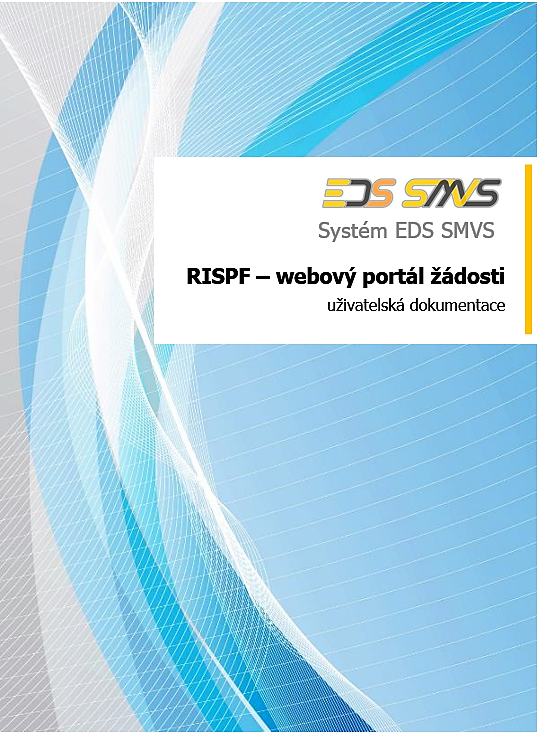 					Datum: 18. 8. 2017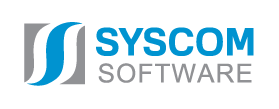 Ovládání online formuláře žádosti RISPF – WEBOVÝ PORTÁL ŽÁDOSTIÚvodPříručka poskytuje podrobný návod, jak provést registraci a přihlášení do webové aplikace informačního systému RISPF, prostřednictvím, kterého se žádosti o dotaci podávají a jak správně vyplnit online formulář žádosti. První kroky s  formulářem pro podání žádosti o podporu onlineOnline formulář pro podání žádosti o podporu naleznete na internetovém portálu:https://isprofin.mfcr.cz/rispfPo spuštění formuláře se zobrazí úvodní stránka, zde je v záhlaví stránky možné kliknout na tlačítko Registrace a Přihlásit umístěné v horní části formuláře v zeleném pruhu. Tlačítkem Nápověda je možné kdykoliv zobrazit a stáhnout tuto příručku. Dále je zde možné najít všechny výzvy (všech rezortů), přes které je možné podat žádost o dotaci. Tato možnost se nabízí do doby, než je vybraný konkrétní poskytovatel. V případě, že se chcete navrátit do původního zobrazení všech výzev, klikněte v levém horním rohu na „RISPF“Abyste mohli podávat žádosti v rámci webového portálu, je nutné se zaregistrovat.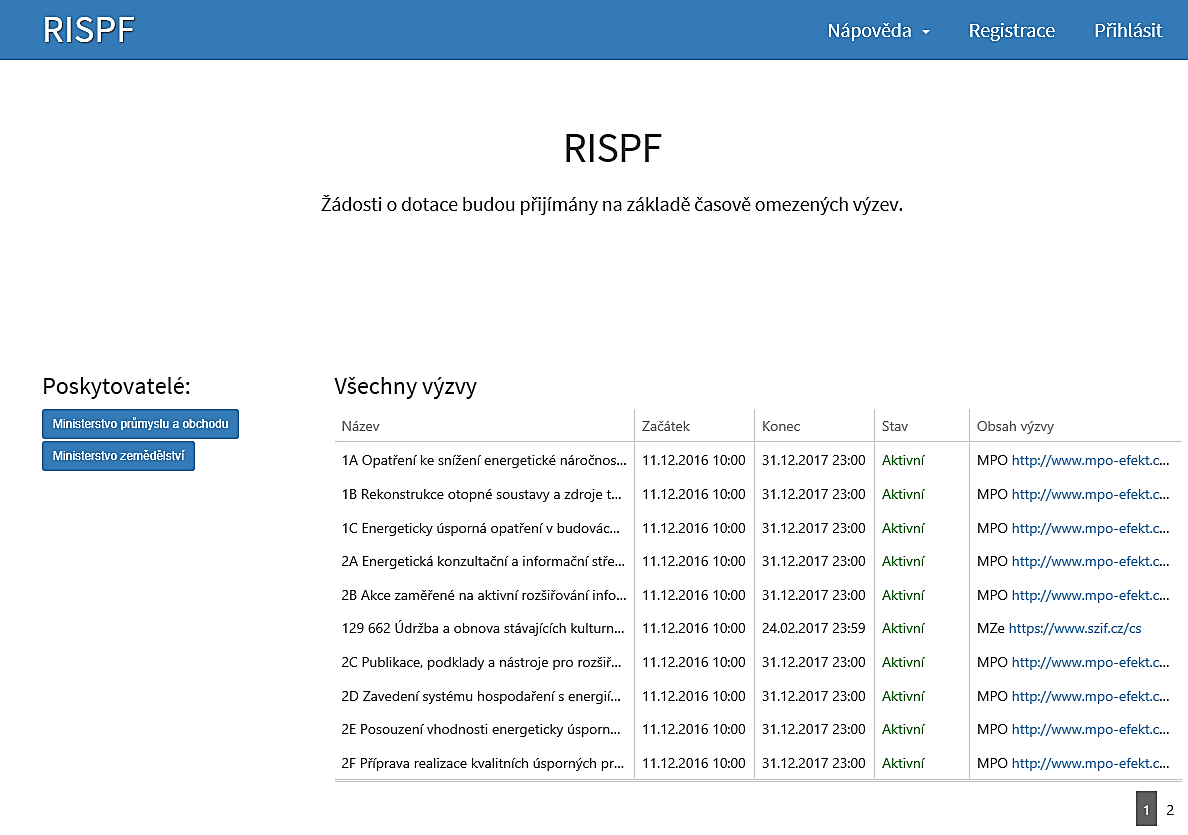 Obrázek 1 – Úvodní stránka portálu Nová zelená úsporám.RegistracePro zahájení registrace klikněte (v záhlaví stránky v pravém rohu) na tlačítko Registrace.Obrázek 2 – Tlačítko v záhlaví na úvodní stránce – „Registrace“Je nezbytné vyplnit všechny povinné položky formuláře a vybrat checkbox (zaškrtávací pole) „Nejsem robot“. Povinné položky jsou označeny vykřičníkem napravo. Telefon není povinná položka, ale všem registrujícím doporučujeme jej uvést.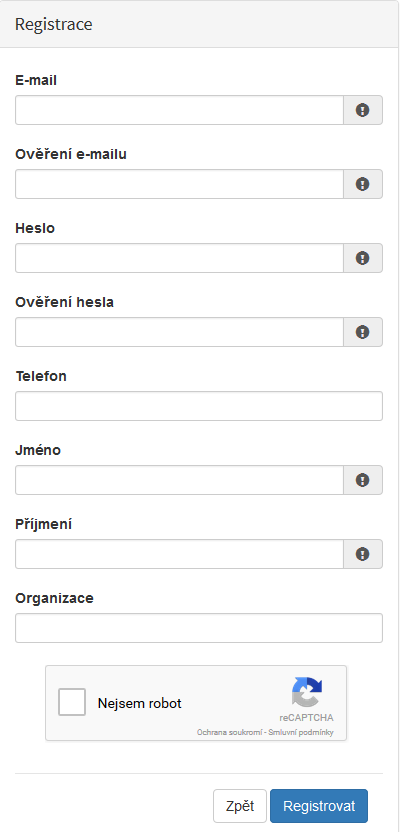 Obrázek 3 – Okno pro registraciPoložky na formuláři pro registraciE-mail – tato položka je povinná. Právě na tento e-mail bude doručena zpráva pro aktivaci Vašeho účtu.Ověření e-mailu – tato položka je povinná. Je nezbytné, aby se položky – E-mail a Ověření 
e-mailu shodovaly.Heslo – povinná položka. Heslo, které zde vyplníte, budete nadále používat k přihlášení do online formuláře, heslo musí obsahovat min. 8 znaků a to písmena i číslice.Ověření hesla – tato položka je povinná a je nezbytné, aby se řádky Heslo a Ověření hesla shodovaly.Telefon – nepovinná položka.	Jméno – povinná položka. Vyplňte své jméno.Příjmení – povinná položka. Vyplňte své příjmení.Organizace – nepovinná položka.Nejsem robot – povinná položka. Zaškrtněte pole.Po označení pole Nejsem robot, počítač může položit dotaz na údaje zobrazované na obrázku, to slouží k ověření, že registraci neprovádí stroj (robot).Aktivace účtuPokud celá registrace proběhla v pořádku, objeví se následující informační hlášení: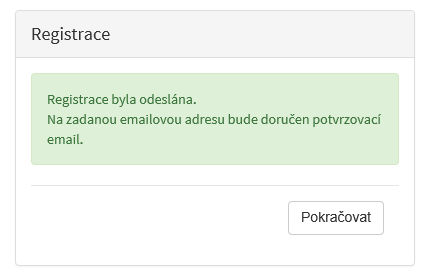 Obrázek 4 – Oznámení o správné registraciToto okno informuje, že byl doručen notifikační e-mail (na ten, jenž byl vyplněn v registračním okně), kterým se potvrzuje správnost registrace na online formuláři. Pro dokončení registrace je nezbytné tento e-mail otevřít a aktivovat učet.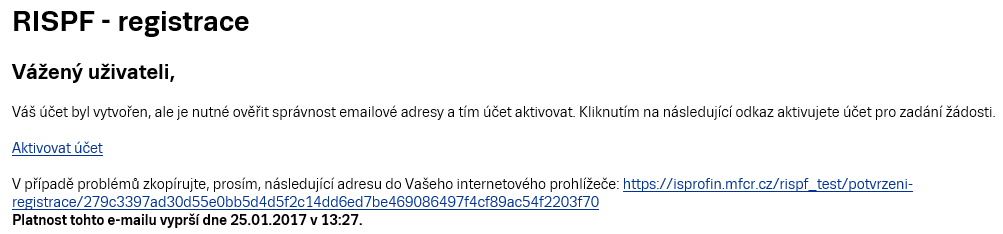 Obrázek 5 – Potvrzovací e-mailPro správnou aktivaci klikněte na odkaz „Aktivovat účet“. V případě, že nebude aktivace úspěšná, klikněte na webový https odkaz, který je v informačním okně uvedený. Pokud aktivace řádně proběhla, otevře se okno v internetovém prohlížeči, v němž jste informováni o aktivaci účtu textem v zeleném pruhu: „Účet byl úspěšně aktivován.“Přihlášení do uživatelského účtuPro práci na webovém portálu RISPF, je nutné se po registraci a aktivaci účtu ještě přihlásit. V otevřeném formuláři zadejte povinné údaje – E-mail a Heslo, které jste vyplňovali při prvotní registraci a zvolte tlačítko „Přihlásit“.Pokud neprovedete první přihlášení do 24 hodin, bude Váš účet automaticky zablokován! Pro opětovné zaslání aktivačního e-mailu je nutné požádat správce.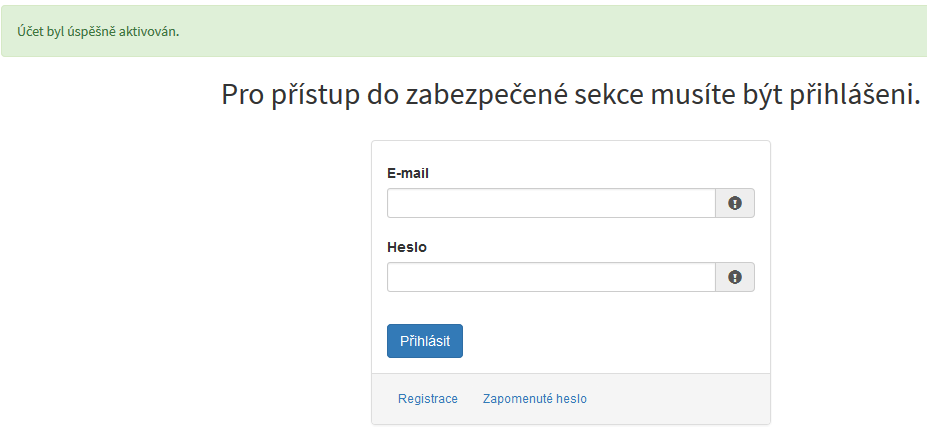 Obrázek 6 – Přihlášení do účtuSprávné přihlášení je rozpoznatelné v pravé části záhlaví stránky, kde se zobrazí Váš e-mail a tlačítko Vytvořit novou žádost, jak vidíte na následujícím obrázku.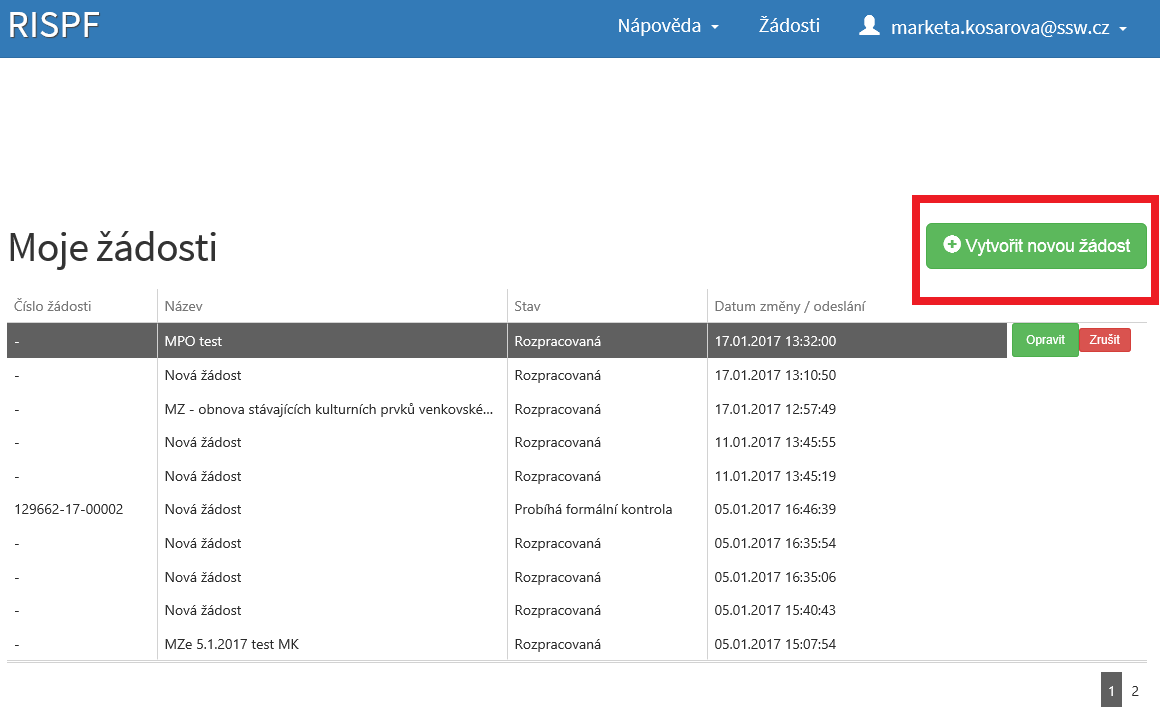 Obrázek 7 – Správné přihlášení do účtuMenu (hlavní nabídka)Hlavní nabídku menu vyvoláte pomocí šipky u Vašeho e-mailového účtu. Po rozbalení se zobrazí nabídka funkcí: Změna hesla, Nahlásit problém a Odhlásit.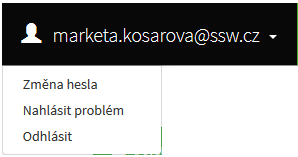 Obrázek 8 – Nabídka funkcíZměna heslaPři změně hesla je nezbytné vyplnit aktuální heslo, poté heslo nové a jeho ověření. Nové heslo a ověření nového hesla se musí shodovat. Správnost potvrdíte tlačítkem Uložit.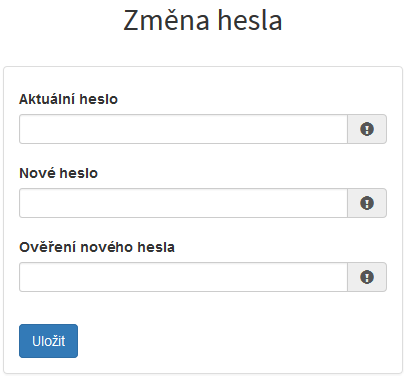 Obrázek 9 – Změna heslaZměna hesla bude potvrzena následujícím hlášením.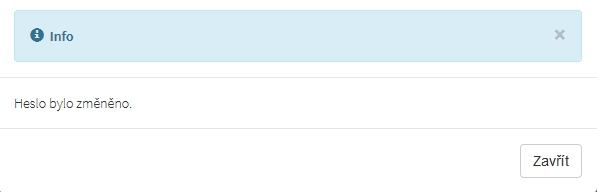 Obrázek 10 – Informace o změněNahlásit problémPři technických potížích při podání žádosti můžete ihned odeslat požadavek s popisem problémů na administrátora. Do volného okna popište problém a zmáčkněte tlačítko Odeslat.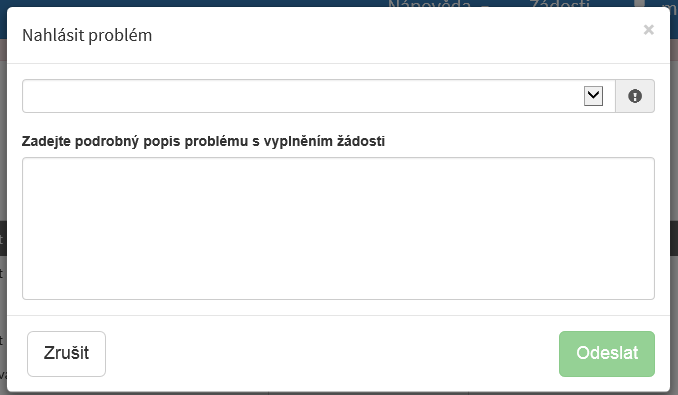 Obrázek 11 – Nahlásit problém Tato funkce se vyvolává jak z hlavní nabídky menu u e-mailového účtu, tak ve spodní levé části stránky, viz červené tlačítko „Nahlásit problém“.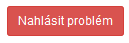 Obrázek 12 – Tlačítko Nahlásit problémJelikož toto webové rozhraní slouží jako sběrný portál pro více kapitol, musíte při použití této funkce vybrat příslušnou výzvu, u které jste narazili na chybu či k ní máte dotaz. U každé výzvy je přiřazena určitá skupina pověřených pracovníků, kteří mají danou výzvu na starosti. Díky tomu máte jistotu, že se Vašemu dotazu bude věnovat správný pověřený pracovník.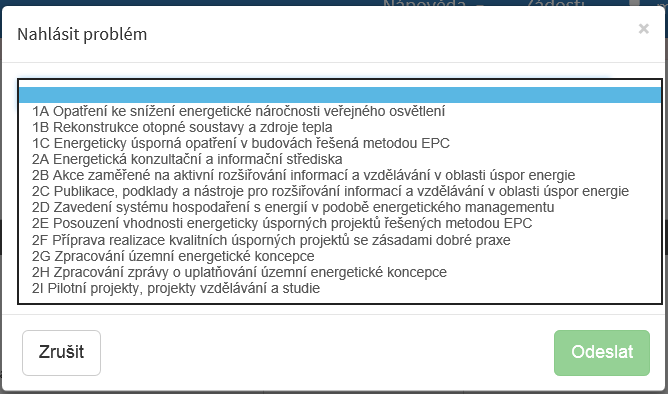 Obrázek 13 – Nahlásit problém – výběr výzevOdhlásitPomocí této funkce je možné odhlásit se z webového portálu.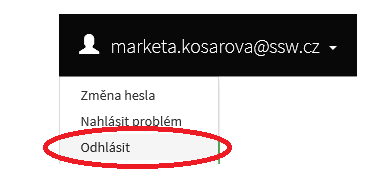 Obrázek 14 – Odhlásit2A Energetická konzultační a informační střediskaStandardní postup vyplnění žádosti Tato kapitola pojednává o základním postupu při vyplnění žádosti o podporu. Začátkem každého vyplnění je stisknutí tlačítka Vytvořit novou žádost.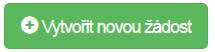 Obrázek 1 – Vytvořit novou žádostPo stisknutí tohoto tlačítka se automaticky zobrazí okno, kde je nutné vyplnit povinné údaje jako: Název projektu – EKIS rok, město, firma (např. EKIS 2018, Praha, Novotný.  Jde o rok, na který žádáte o dotaci, takže prosím neopisovat 2018);Poskytovatel – z rozbalovacího menu je možnost výběru daného ministerstva, díky zvolení ministerstva se Vám dynamicky nabídnou příslušné výzvy; Typ výzvy – z rozbalovacího menu je možnost výběru příslušné výzvy (Jde o rok, na který žádáte o dotaci, takže prosím nevybírat EF18_) typ výzvy se dynamicky mění dle vybraného Poskytovatele;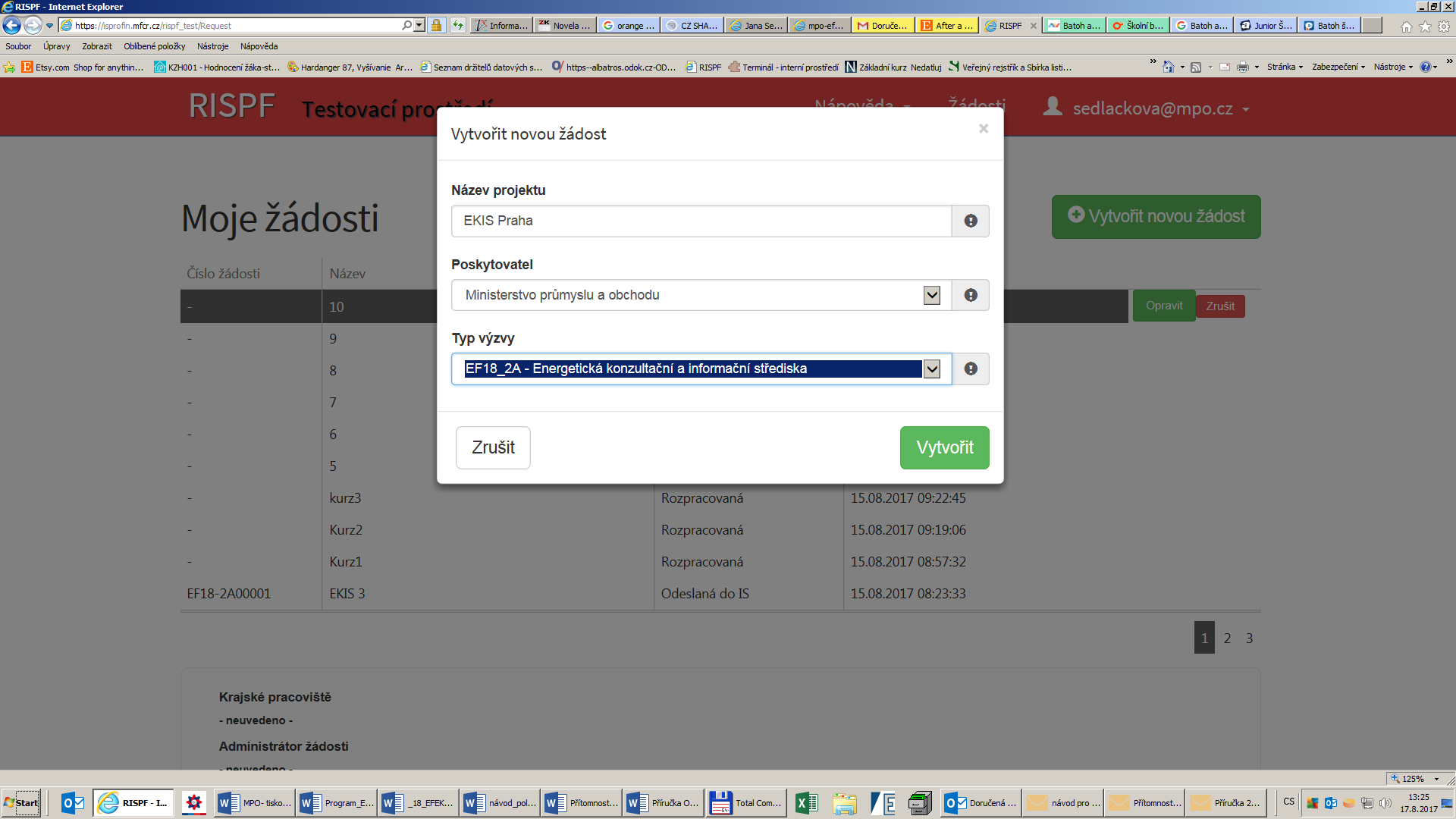 Po vyplnění těchto povinných položek stiskněte tlačítko Vytvořit a vytvoří se nová žádost.Obrázek 2 – Vytvoření nové žádostiV každé žádosti je v pravém rohu nabídka záložek, které je nutné pro správné podání žádosti vyplnit. Doporučujeme žádost vyplňovat postupně, jak Vás online formulář sám navádí. Samozřejmě je možné mezi záložkami a okny přepínat.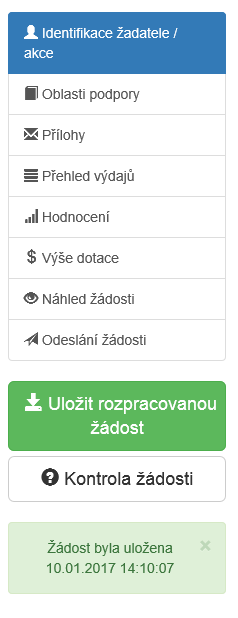 Obrázek 3 – Nabídka záložekPříklad žádosti – Ministerstvo průmyslu a obchodu – výzva 2A. Obrázek 4 – Nová žádost MPO výzva 2AZáložka identifikace žadatele/akce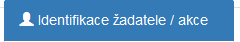 Obrázek 5 – Záložka identifikace žadatelePoté, co se vytvoří formulář pro novou žádost – musíte napsat název projektu. Pro EKIS je název projektu toto: EKIS rok město název firmy (rok, na který žádáte o dotaci, stručně, event. ve zkratce)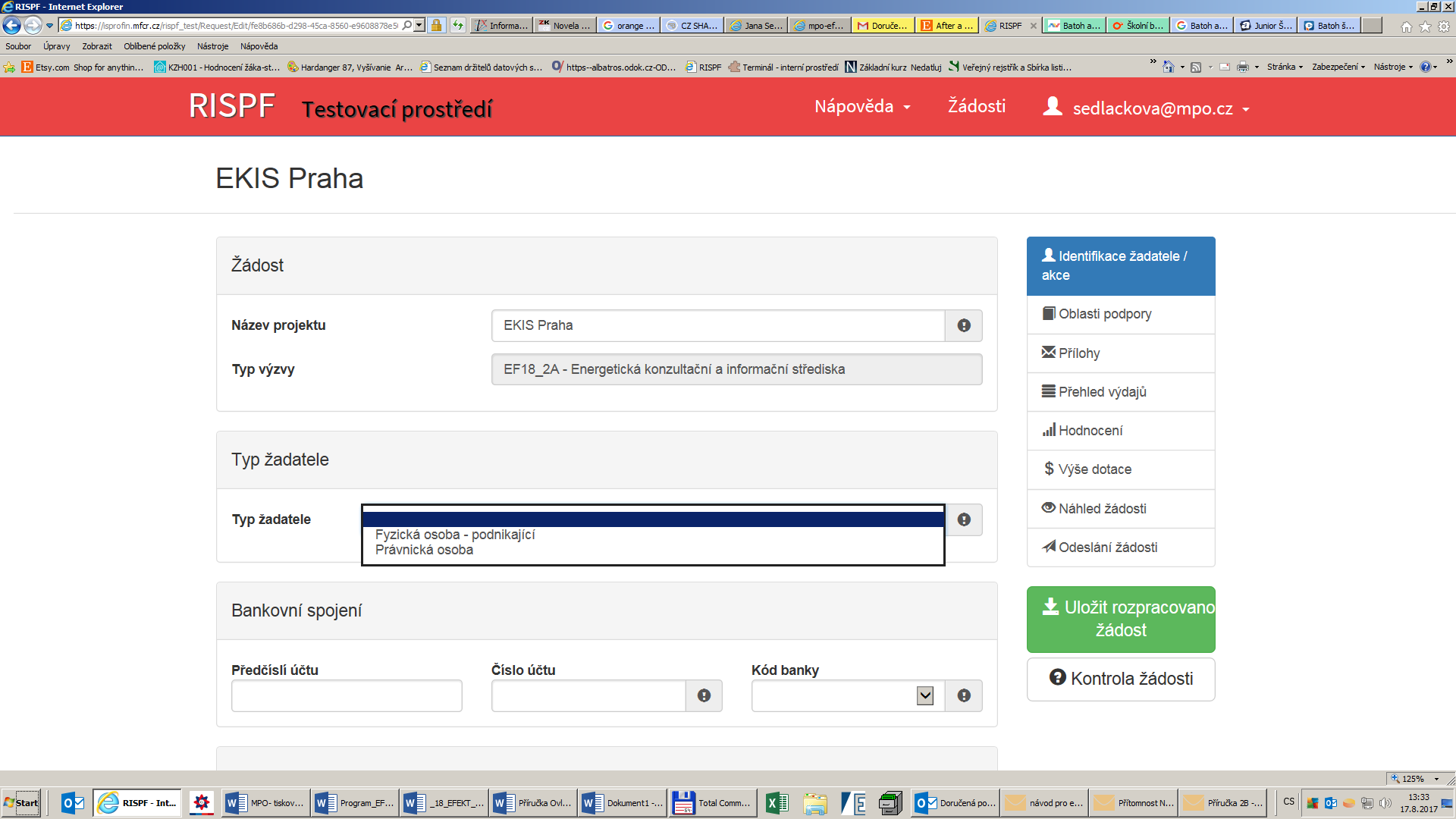 Obrázek 6 – Vyplnění typu žadateleDále vyplňte Typ žadatele, vyberte tedy z rozbalovacího seznamu.Podle toho, jaký typ žadatele si vyberete, následně se Vám zobrazí okno pro další vyplňování. U této aktivity můžete vybrat:fyzickou osobu podnikajícíprávnickou osobuFyzická osoba pokračuje dále podle návodu.Právnická osoba pokračuje podle návodu od bodu 2.1.1.2.Identifikace žadatele – fyzická osoba podnikající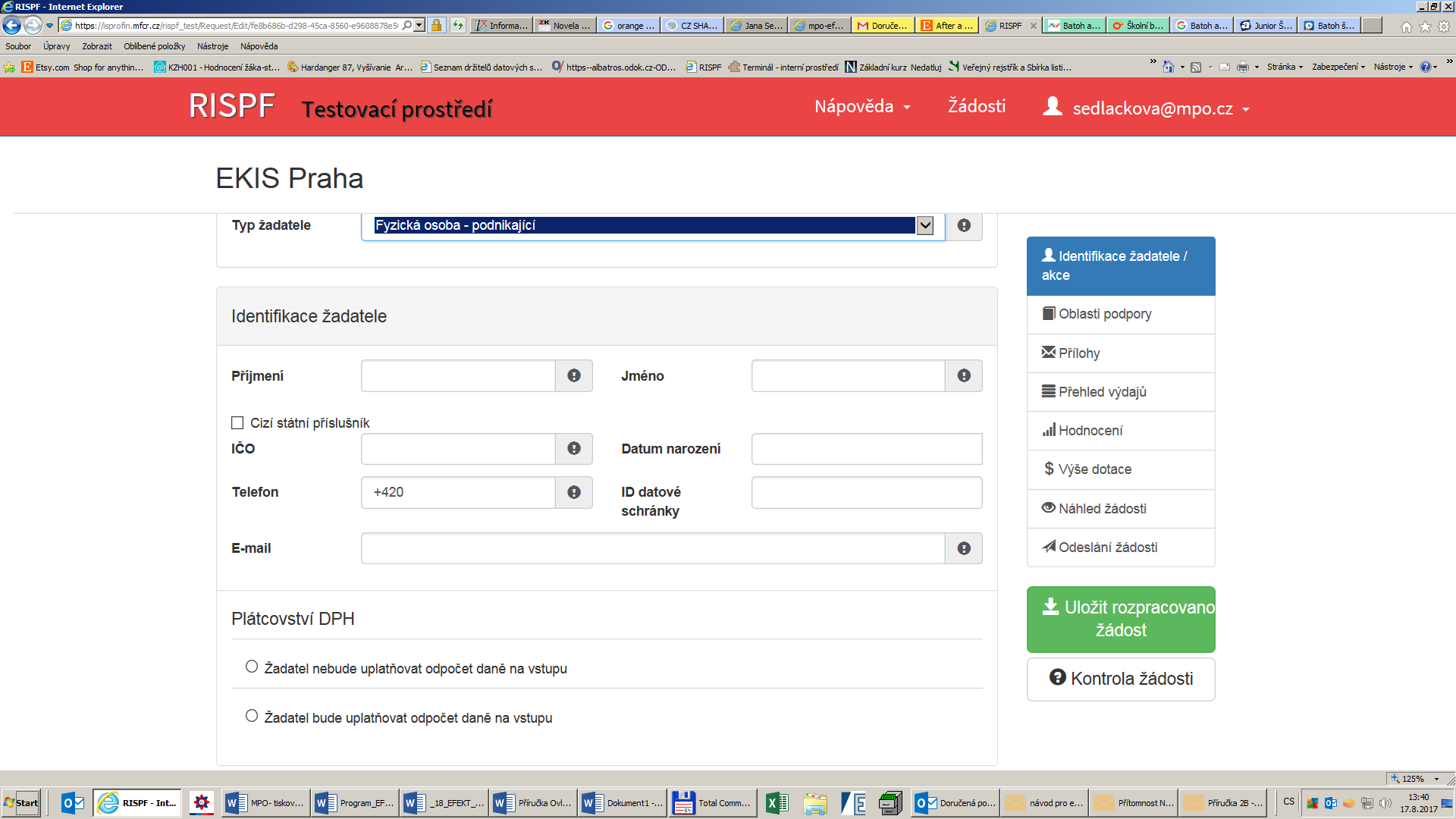 Obrázek 7 – Identifikace žadatelePříjmení – uveďte příjmení žadatele,Jméno – uveďte jméno žadatele,IČO – povinná položka, vyplňte IČO,Datum narození – nepovinná položka, nevyplňovat,Telefon – uveďte telefon, který bude sloužit pro komunikaci s MPO, E-mail – uveďte mail, který bude sloužit pro komunikaci s MPO, ID datové schránky – máte-li DS, tak VYPLŇTE její ID,Plátcovství DPH – vybrat jednu z možností.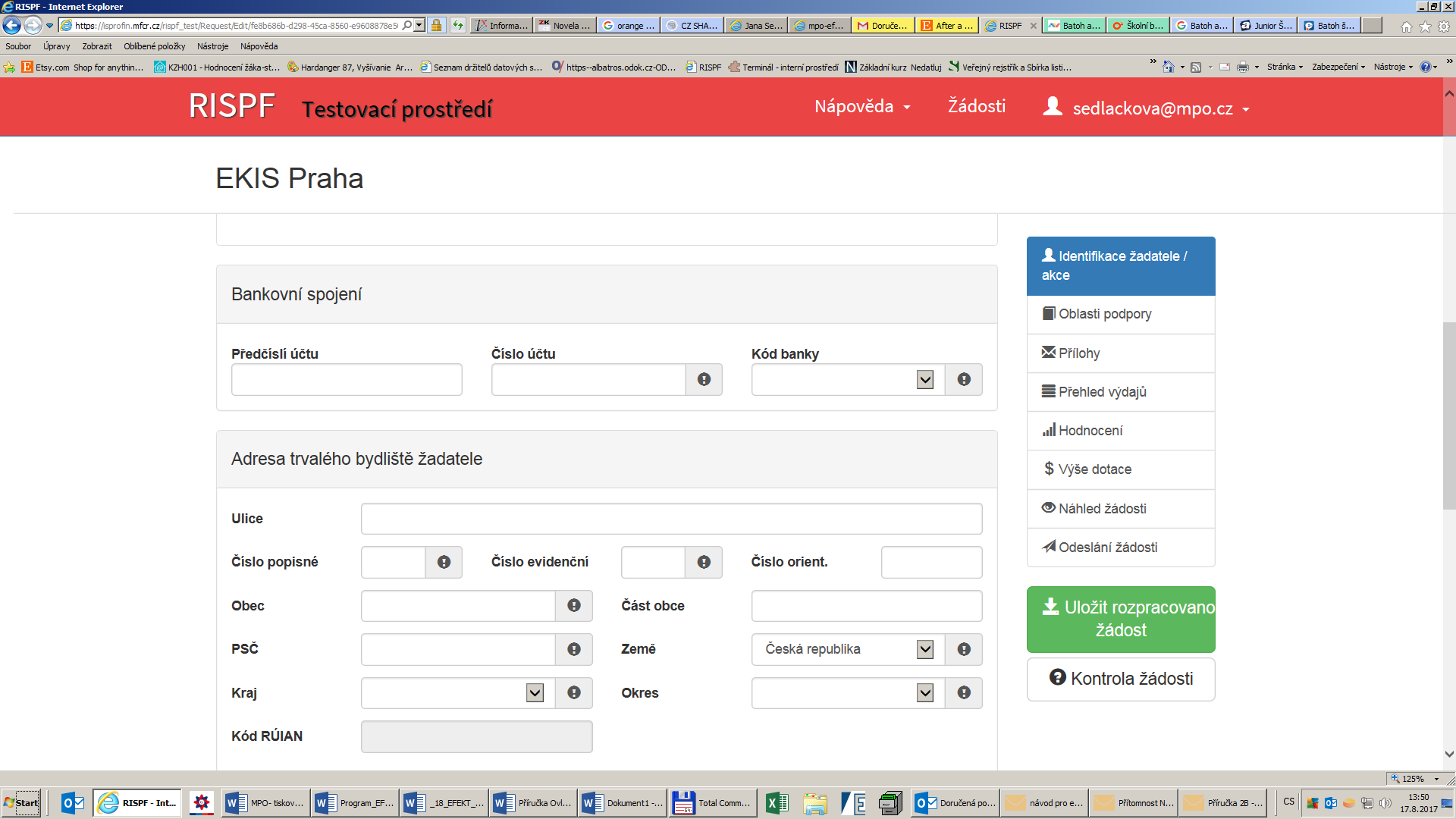 Obrázek 8 – Identifikace žadatele FOP pokračováníBankovní spojení – vyplňte číslo účtu, na který Vám bude poukázána záloha či doplatek Adresa trvalého bydliště – uveďte adresu sídla firmy podle ARES !!!, položky s vykřičníkem jsou povinné.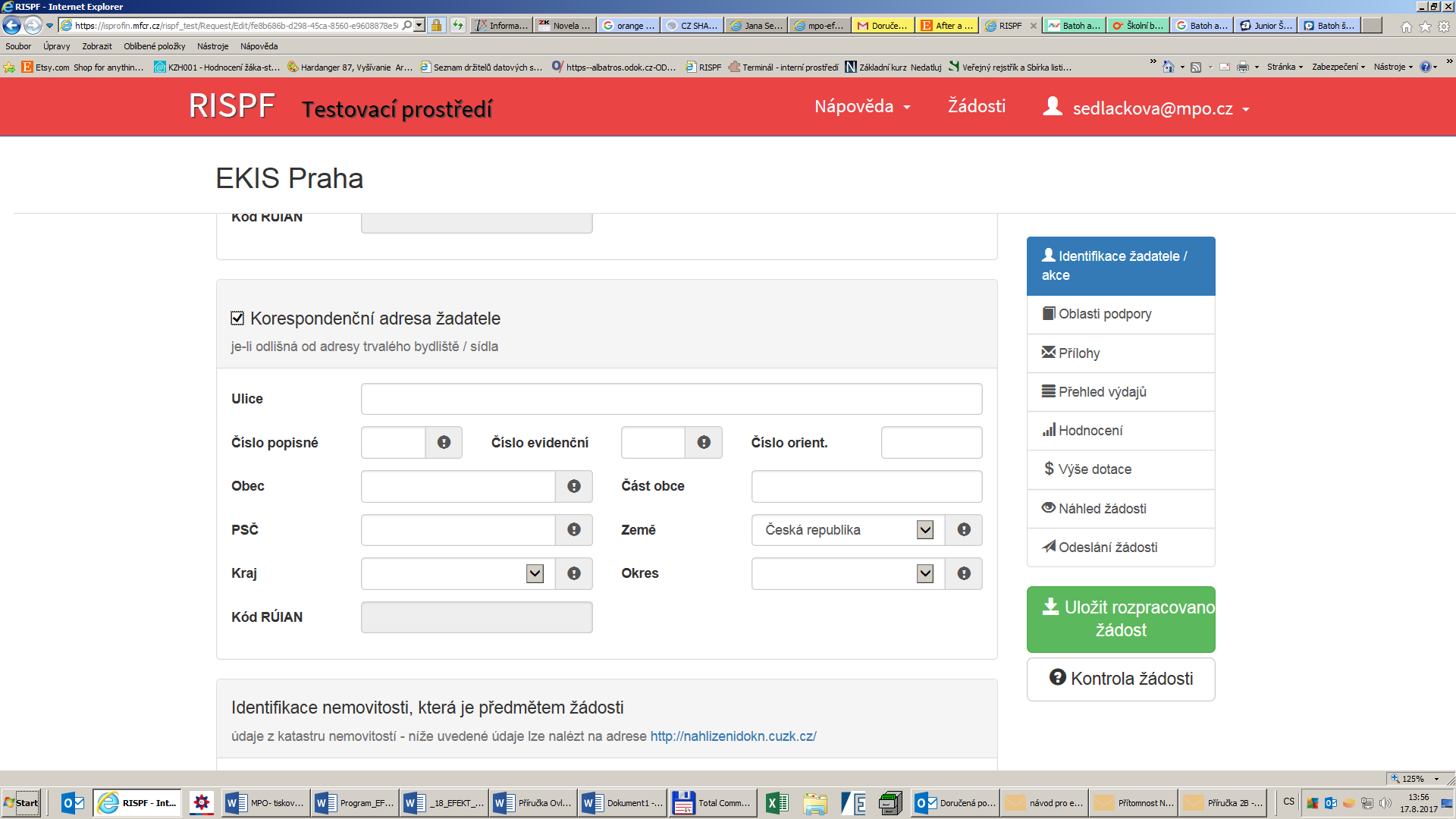 Obrázek 9 – Identifikace žadatele FOP pokračováníKorespondenční adresa – zaškrtněte čtvereček u „Korespondenční adresa“ a po rozbalení položek je vyplňte, i když se adresa shoduje se sídlem firmy nebo identifikací nemovitosti.Pokračujte podle návodu od bodu 2.1.1.3.Identifikace žadatele – právnická osoba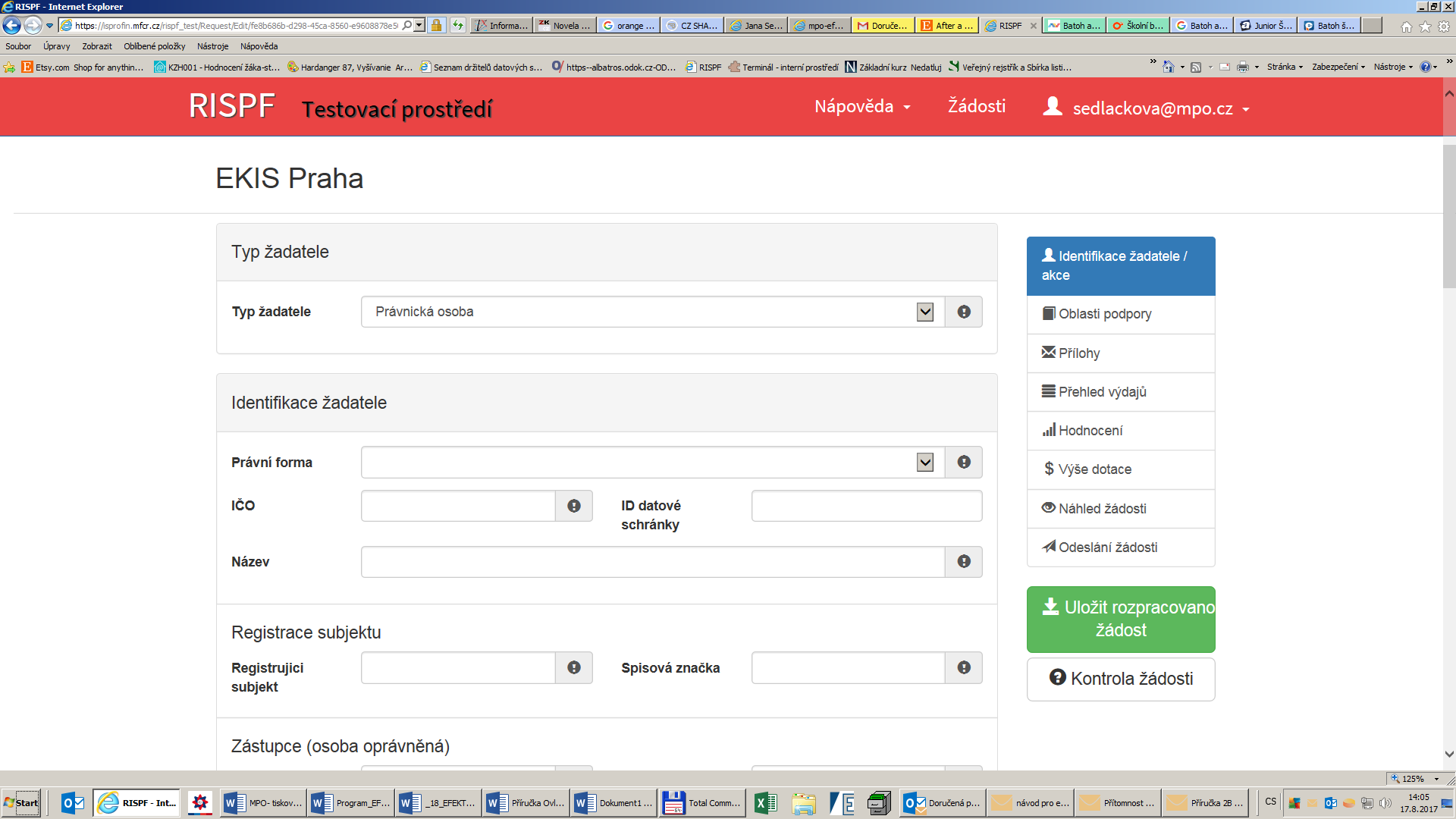 Obrázek 10 – Identifikace žadatele PO Právní forma – vyberte pečlivě právní formu (např. sro.= kód 112), správný kód lze ověřit na adrese http://wwwinfo.mfcr.cz/ares/ares_es.html.cz po zadání IČO v části ARES,IČO – vyplňte své identifikační číslo,ID datové schránky – máte-li DS, tak VYPLŇTE její ID,název – vyplňte název firmy,Registrace subjektu – v polích „Registrující subjekt“ a „spisová značka“ vyplňte slovo „není“.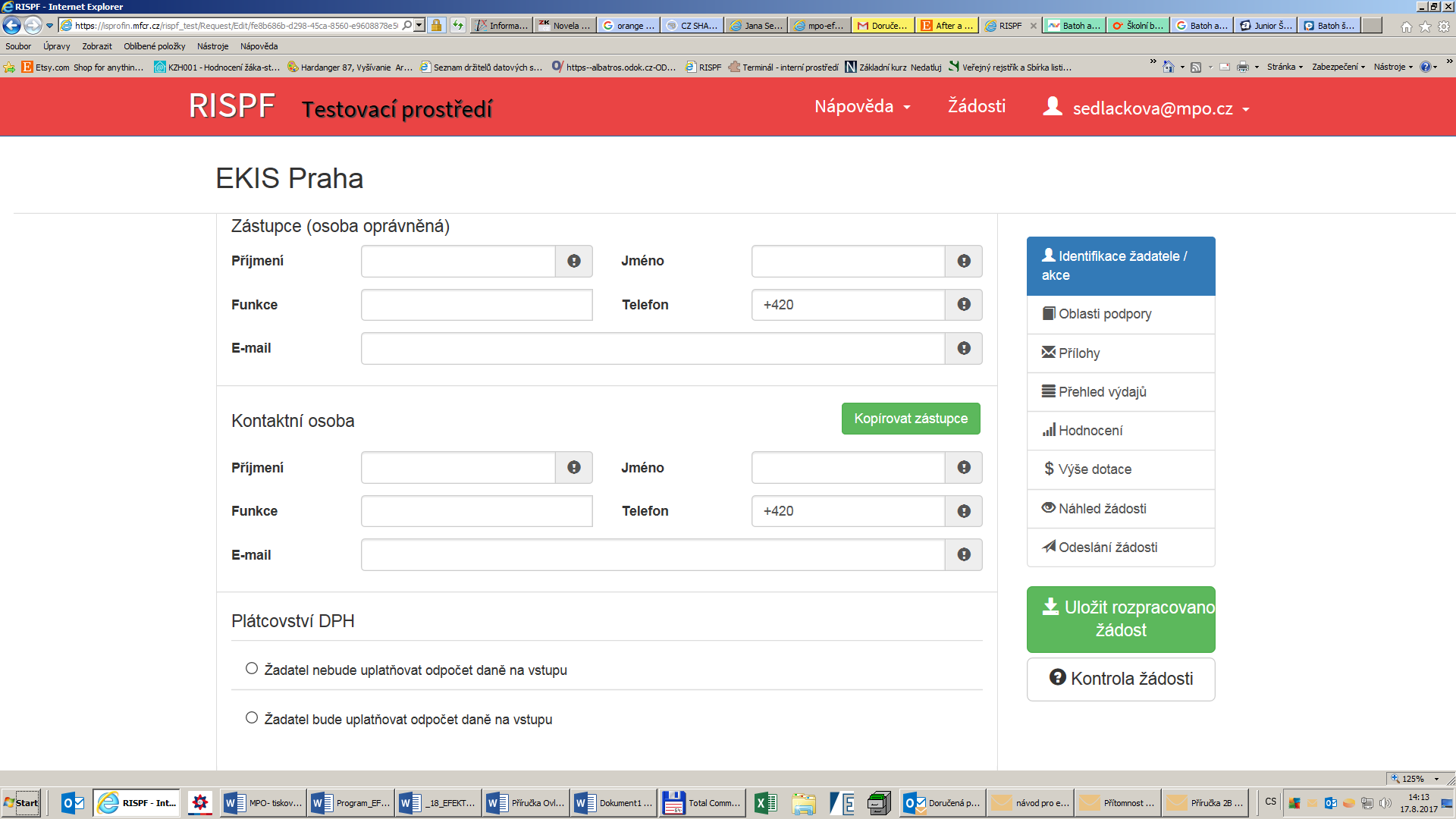 Obrázek 11 – Identifikace žadatele PO pokračováníZástupce (osoba oprávněná) – vyplňte jméno statutární osoby, její funkci, telefon a email,Kontaktní osoba – vyplňte jméno kontaktní osoby, její funkci, telefony a email. Je to velmi důležité, veškerá komunikace půjde na tuto osobu. Pokud je kontaktní osoba totožná s osobou statutára, lze údaje zkopírovat stisknutím tlačítka „kopírovat zástupce“,Plátcovství DPH – vyberte jednu z možností.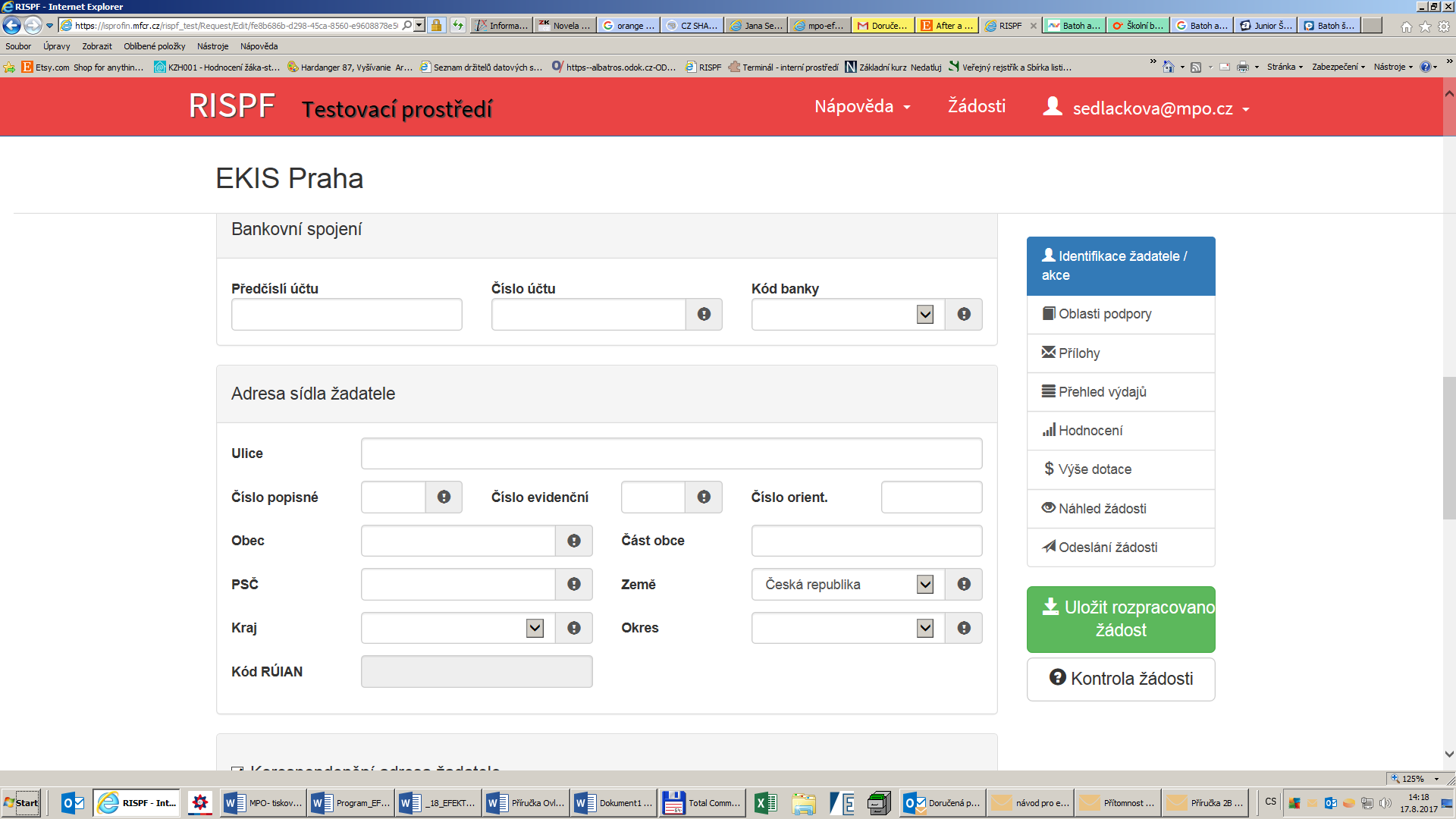 Obrázek 12 – Identifikace žadatele PO pokračováníBankovní spojení – vyplňte číslo účtu, na který Vám bude poukázána záloha či doplatek (obce musí uvést číslo účtu vedeného u ČNB - kód banky 0710),Adresa sídla žadatele – uveďte adresu sídla firmy podle ARES!, položky s vykřičníkem jsou povinné.Obrázek 13 – Identifikace žadatele PO pokračováníKorespondenční adresa – zaškrtněte čtvereček u „Korespondenční adresa“ a po rozbalení položek je vyplňte, i když se adresa shoduje se sídlem firmy nebo identifikací nemovitosti.Další vyplňované údaje – společné pro FOP i PO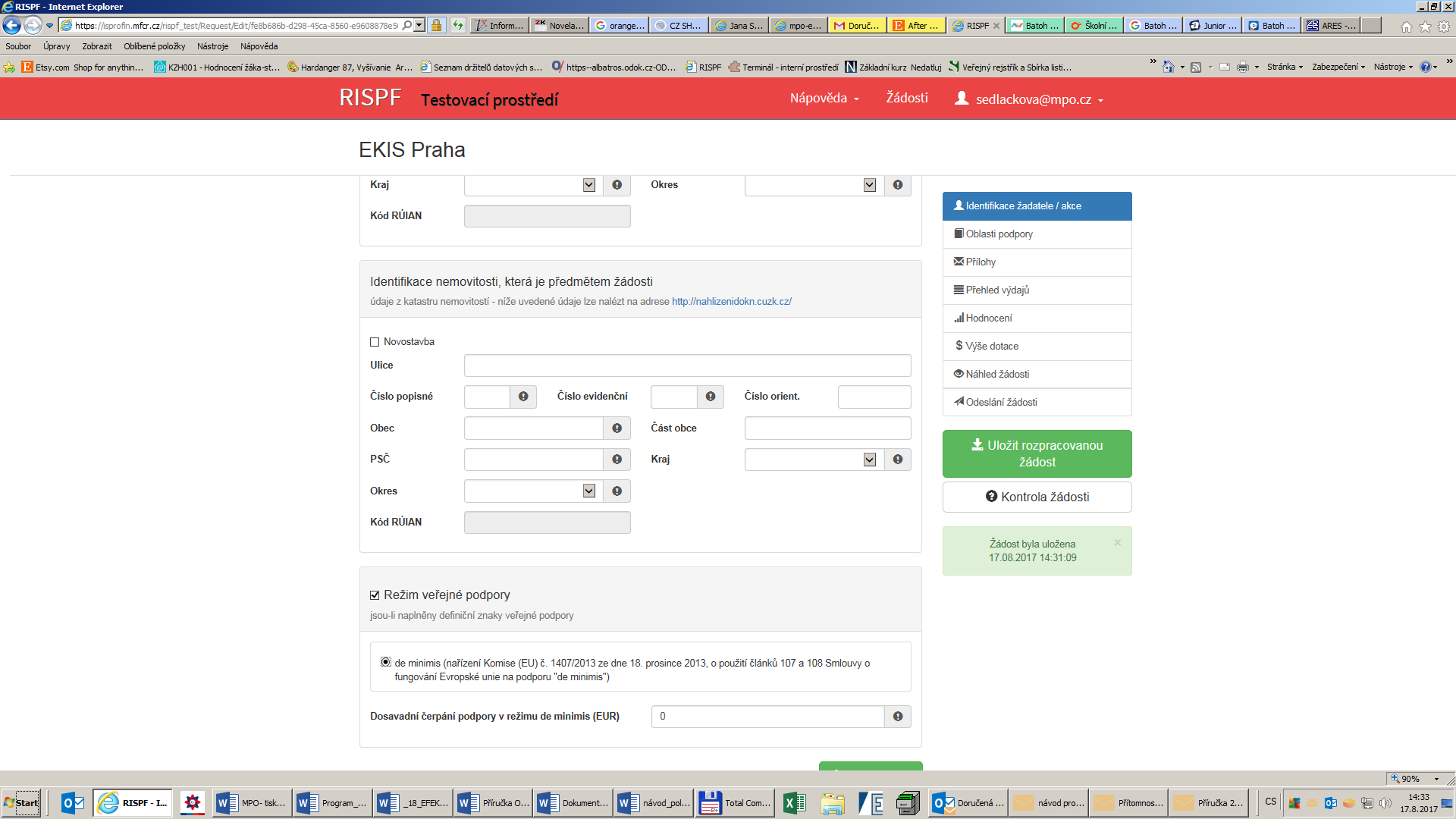 Obrázek 10 – Identifikace žadatele FOP pokračováníIdentifikace nemovitosti – zde uveďte adresu střediska EKIS!!!!!!Obrázek 14 – identifikace nemovitosti=adresa poradny EKISIdentifikace nemovitosti, která je předmětem žádosti – vyplňte adresu střediska EKIS, kde budou poskytovány poradenské službyNOVOSTAVBA – nezaškrtávatČást obce – nepovinnéRežim veřejné podpory – zaškrtněte čtvereček a následně také kolečko, vyplňte částku podpory v EURech, kterou jste v rámci de minimis k datu podání žádosti čerpali. Na této webové adrese  https://www.szif.cz/cs/CmDocument?rid=%2Fapa_anon%2Fcs%2Fdokumenty_ke_stazeni%2Fnejcastejsi_dotazy%2Fpf%2F1472024968429.pdf  získáte informace, jak se přihlásit do registru de minimis. Získání přístupových kódů zabere pár dní, proto s tím neotálejte. Na této adrese  http://eagri.cz/public/web/mze/ (vpravo nahoře) se přihlásíte a najdete si podle IČO svou firmu a zjistíte výši vyčerpaného limitu de minimis v EURech. Záložka Oblasti podpory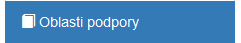 Obrázek 15 – Záložka Oblasti podporyStav realizace systém automaticky přednastaví na Žádost je podána před dokončením realizace projektu. 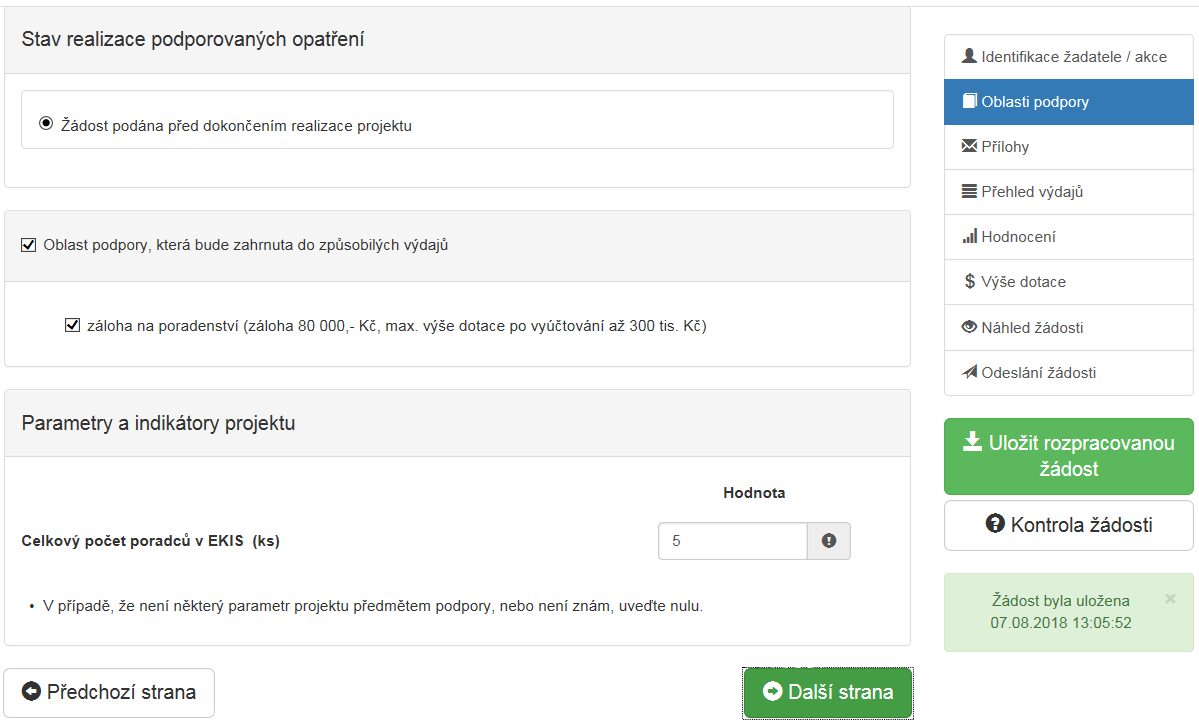 Obrázek 16 Oblast podpory, která bude zahrnuta do způsobilých výdajů – zaškrtněte čtvereček vedle názvu a následně i čtvereček u „zálohy na poradenství“. Bez výběru této oblasti nelze následně vyplnit přehled výdajů.Parametry a indikátory projektu – vyplňte počet přihlášených poradců.Záložka PřílohySoučástí každé žádosti jsou přílohy, jejichž výčet je uveden na obrázku níže. Zda je doložení konkrétní přílohy u Vaší žádosti povinné poznáte tak, že příloha je zvýrazněna tučným písmem. U zvýrazněných příloh označte zaškrtávací pole, že jste si vědomi, že přílohu musíte doložit.Pod každým názvem přílohy je navíc uvedeno (po zaškrtnutí čtverečku), v jakých přípustných formátech je možné nahrát přílohu elektronicky. Přílohy musí být ve formě naskenovaných příloh, které jsou řádně vyplněné, podepsané a orazítkované 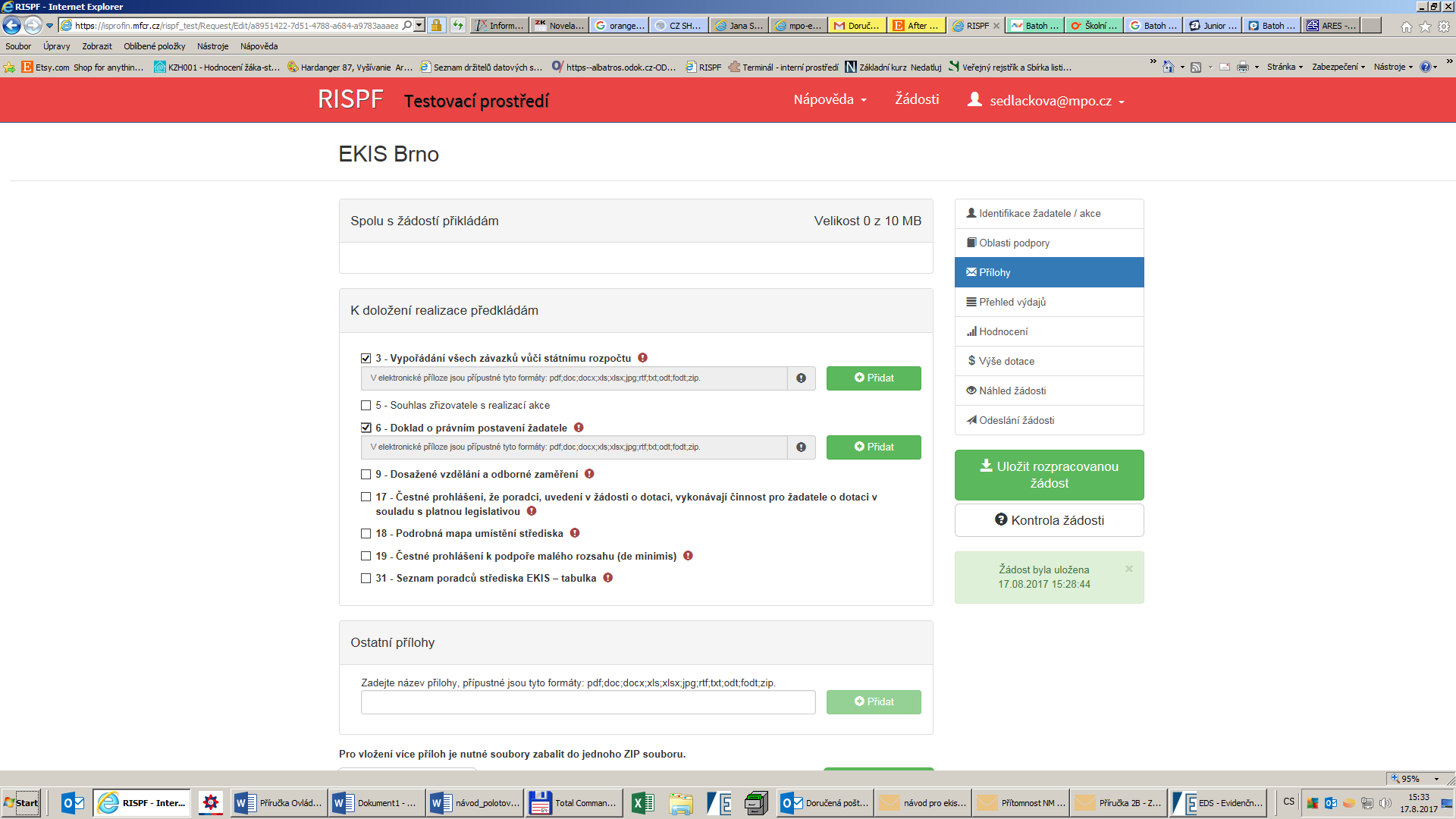 Obrázek 17V prvním řádku se automaticky sčítá vložený datový objem příloh, které mohou mít max. 10 MB. Pokud mají vyšší objem, lze vložit jen list ve formátu doc, docx, na kterém uvedete, že z důvodu velikosti souboru bude příloha č…. zaslána spolu s žádostí na datovém nosiči (CD, flash) !!!!!Je-li třeba vložit více souborů u jedné přílohy, např. více jednotlivých oprávnění, můžete je „zazipovat“ a vložit jako jeden soubor s formátem „zip“. Nebo udělat jeden scan. snímek z více listů příloh, nebo je vkládat jednotlivě.Seznam povinných příloh, které musíte elektronicky vkládat, naleznete u výzvy k podávání žádostí o dotaci na adrese www.mpo-efekt.cz. Formuláře naleznete na adrese https://www.mpo-efekt.cz/cz/programy-podpory/54039 pod tabulkou sktivit programu.Většinu příloh není nutné posílat v listinné podobě spolu s žádostí. Seznam příloh, které se musí k žádosti přiložit písemně, také naleznete ve výzvě k podávání žádostí o dotaci.(z výzvy vypadla omylem krátkodobě elektronická příloha č. 31 - tabulka o poradcích. V elektronické žádosti je povinná, takže ji také vložte elektronicky).V případě, že někdo nemá skener, je tu (ne příliš vhodná) tato  možnost:Můžete vložit jako povinnou elektronickou přílohu dokument se zněním např. – na místo elektronické přílohy č. 3 vkládám toto oznámení - z technických důvodů nahrazuji elektronickou formu přílohy č. 3 formou písemnou, takže vyžádanou přílohu č. 3 vyplněnou a podepsanou přikládám v listinné podobě k písemné žádosti. Tento text byste vložili elektronicky ve formě doc, docx do seznamu příloh místo této přílohy. Kolonka totiž nemůže zůstat prázdná bez přílohy.Ostatní čestná prohlášení č. 17, 19 a č. 31 jsou otevřená pro psaní. Potom vyplnit, uložit, soubor vložit jako přílohu. PROTOŽE BEZ SKENERU TO BUDE JEN COSI BEZ PODPISU, MUSÍTE TUTO PŘÍLOHU TAKÉ ZASLAT PAPÍROVĚ V OBÁLCE S PÍSEMNOU ŽÁDOSTÍ.Důrazně doporučujeme použít skener a vložit elektronicky přílohy již vyplněné a podepsané.Záložka Přehled výdajů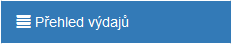 Obrázek 18 – Záložka přehled výdajůV této záložce se vyplňují u vybraných oblastí podpory jak Celkové výdaje, tak Celkové způsobilé výdaje. 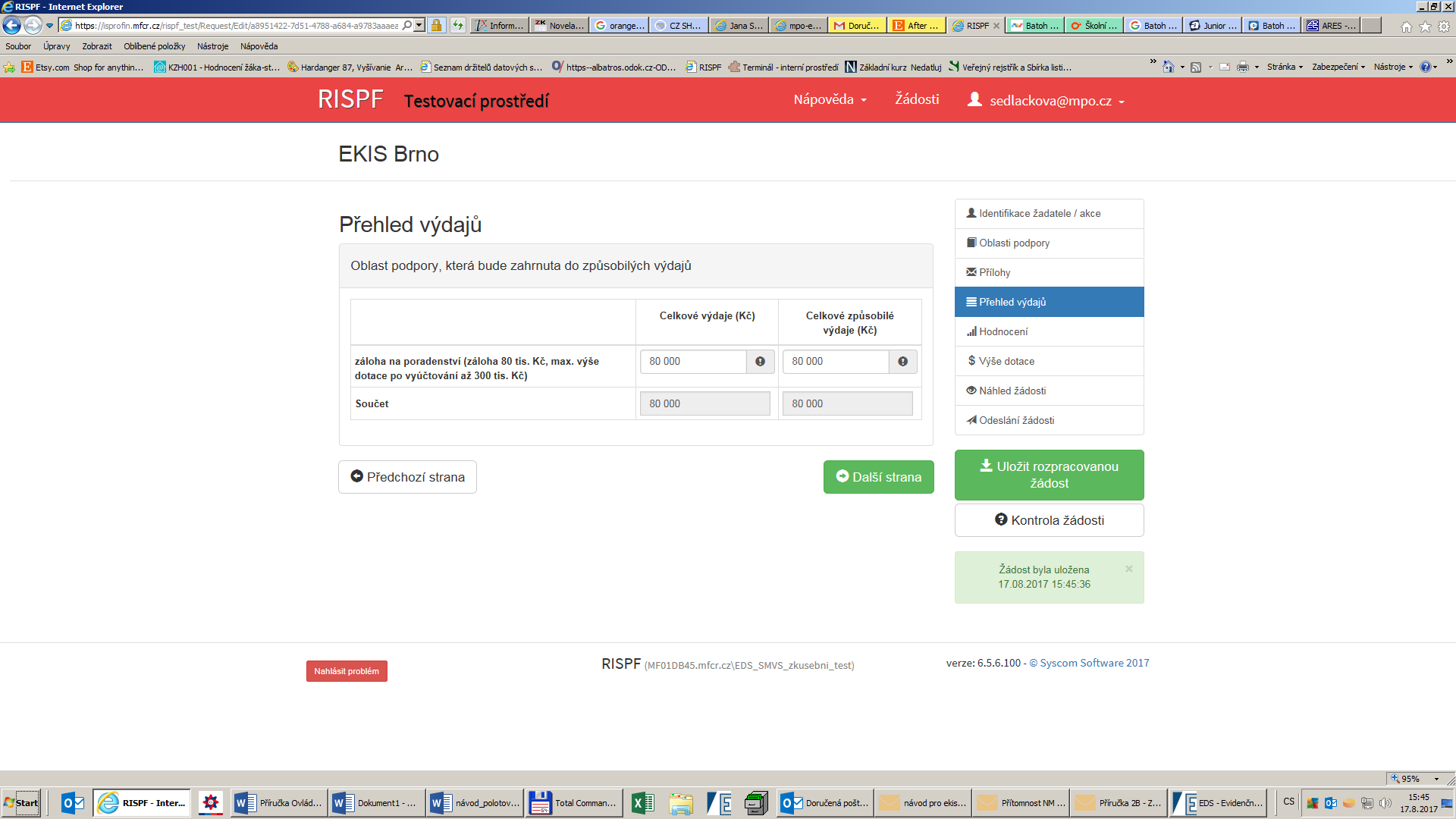 Obrázek 19Celkové výdaje (Kč) – vyplňte zálohu, kterou na poradenství obdržíte, tj. 80 000 Kč,Celkové způsobilé výdaje (Kč) – vyplňte výši zálohy na poradenství, tj. 80 000 Kč.Záložka Hodnocení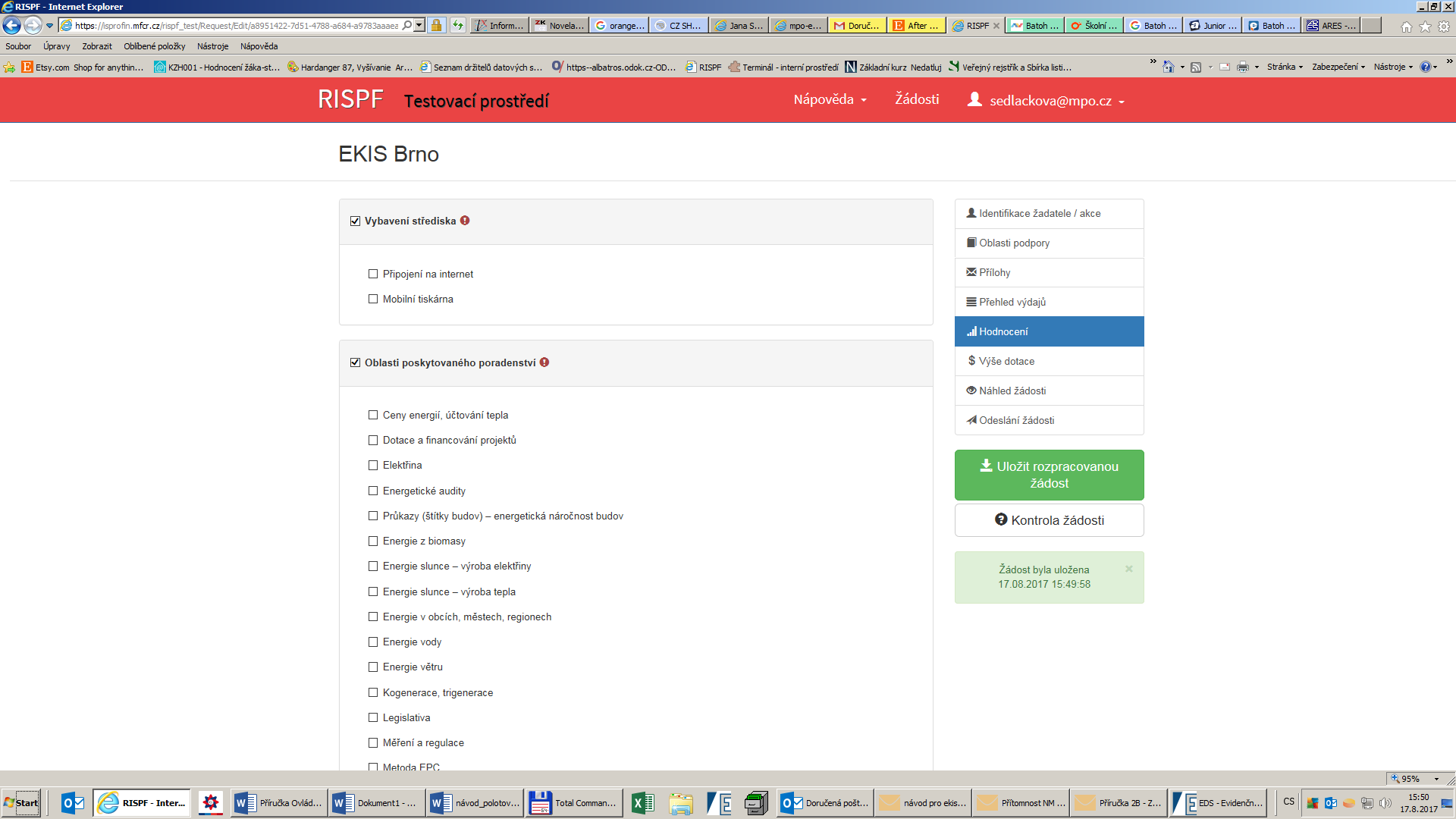 Obrázek 20 – Záložka přehled výdajůV této záložce jsou zobrazeny otázky, na které musí každý žadatel odpovědět a vyjádřit tím na co (parametr) požaduje dotaci. V případě, pokud je otázka povinná, je napsána tučně a je automaticky zobrazena.Pokud otázka povinná není, musí uživatel vyplnit checkbox (zaškrtávací pole) a následně se zobrazí výběr odpovědí. 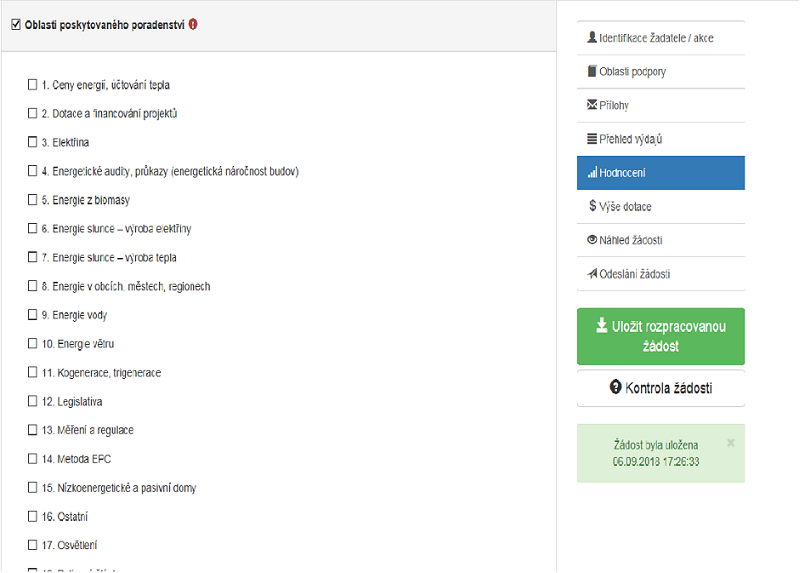 Obrázek 21 – Oblasti poskytovaného poradenstvíZaškrtněte oblasti, ve kterých je plánované EKIS schopno poskytnout fundované poradenství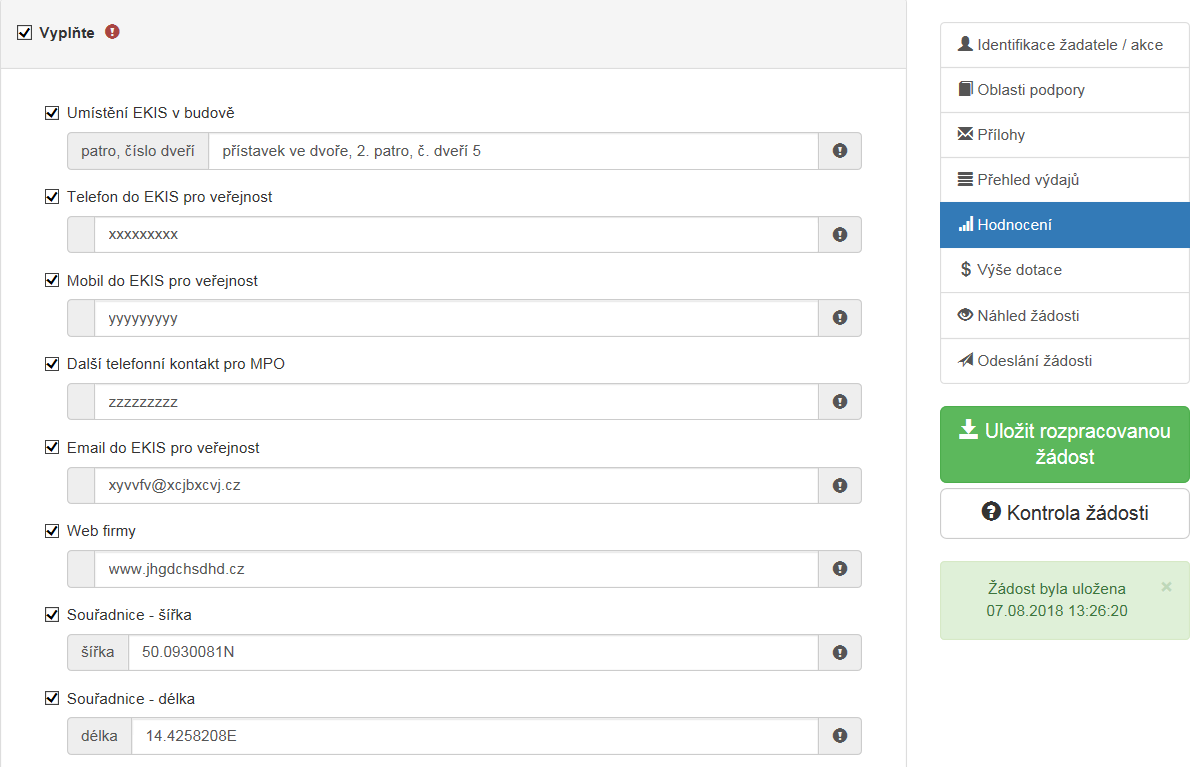 Obrázek 22Umístění v budově – patro, číslo dveří a jiné relevantní informace pro návštěvníkyTelefon - telefon pro veřejnost, mobil pro veřejnost, e-mail pro veřejnost, web vaší firmy Další kontaktní telefon pro MPO  (pokud možno další kontakt, rozdílný od údaje v identifikaci žadatele)Souřadnice zeměpisná délka (E) a šířka (N) – údaje získáte zadáním adresy střediska EKIS (nikoli adresy firmy, pokud se liší) do mapy na stránce https://www.seznam.cz/ vpravo kliknutím na volbu GPS. 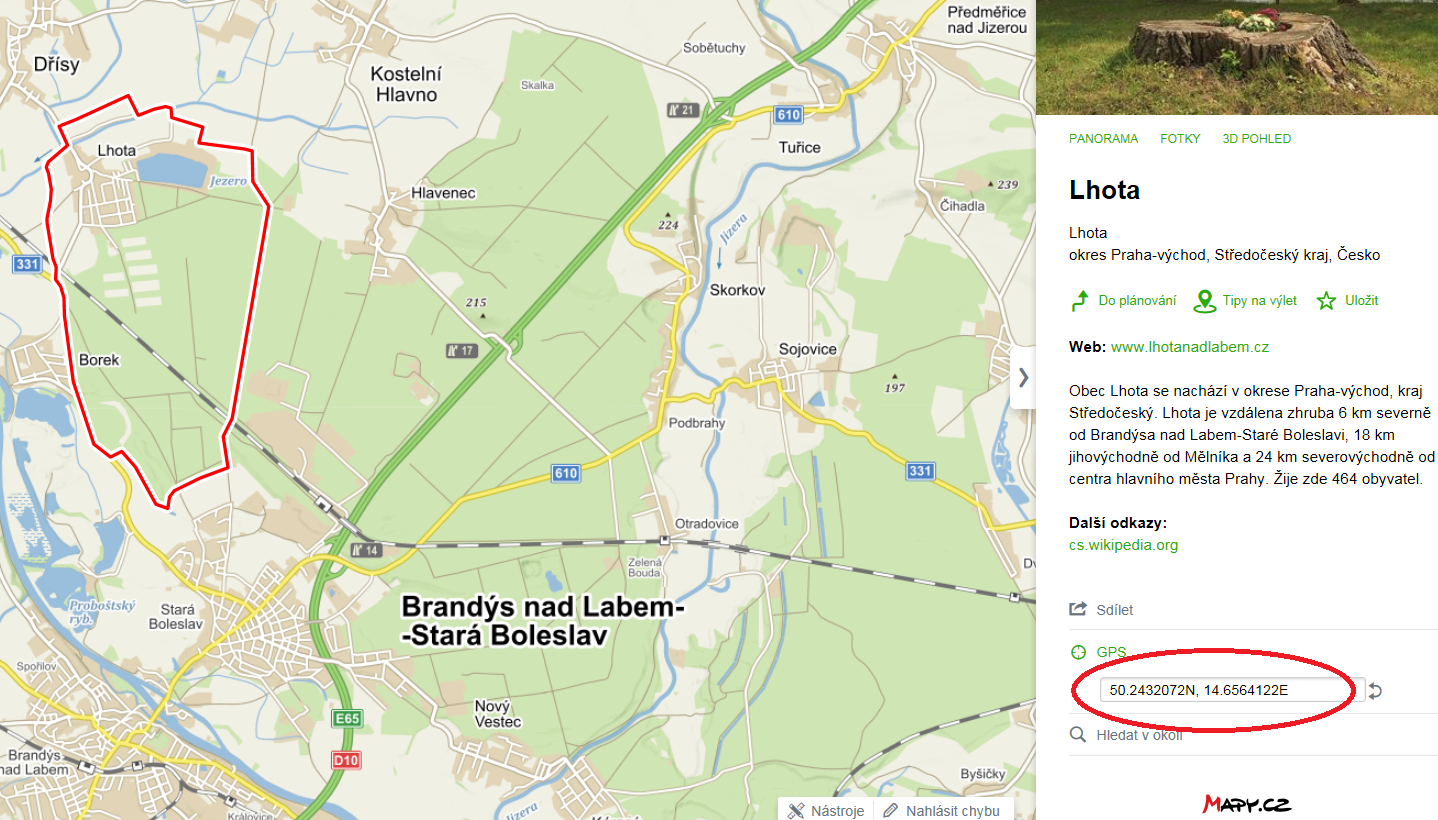 Obrázek 23 – souřadnice GPS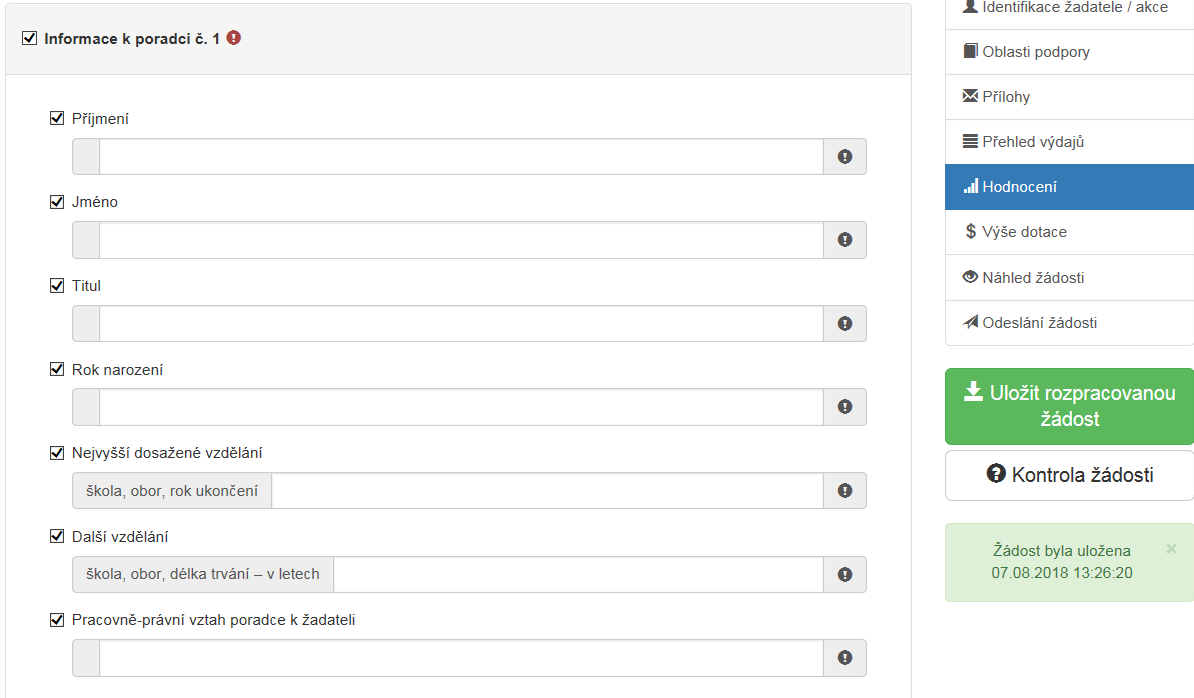 Obrázek 24 – informace ke kvalifikaci poradcůKe každému poradci v samostatném oddílu žádosti vyplňte následující údaje:Jméno, příjmení, tituly, rok narozeníNázev školy a vystudovaného oboru, dtto další vzděláníPracovně právní vztah – zaměstnanec, smlouva…..Všechny položky jsou povinné pro 3 poradce. Pokud má vaše EKIS více poradců, vyplňte údaje o dalších poradcích.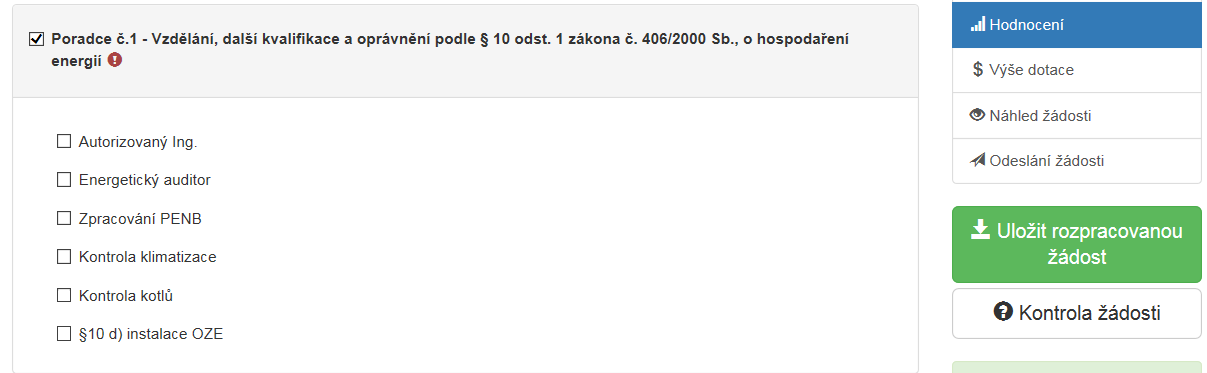 Obrázek č. 25 – informace ke kvalifikaci poradcůzaškrtněte oprávnění, které získal uvedený poradceKe každému oprávnění a vzdělání je třeba vložit elektronicky a zaslat v listinné podobě kopie osvědčení a diplomů!!!Relevantní jsou pouze oprávnění dle zákona č. 406/2000 Sb. Žádné doklady o absolvování kurzů, školení, vzdělávání apod. nezasílat v rámci elektronické ani listinné přílohy.Záložka Výše dotace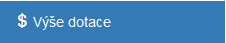 Obrázek 26 – Záložka Výše dotace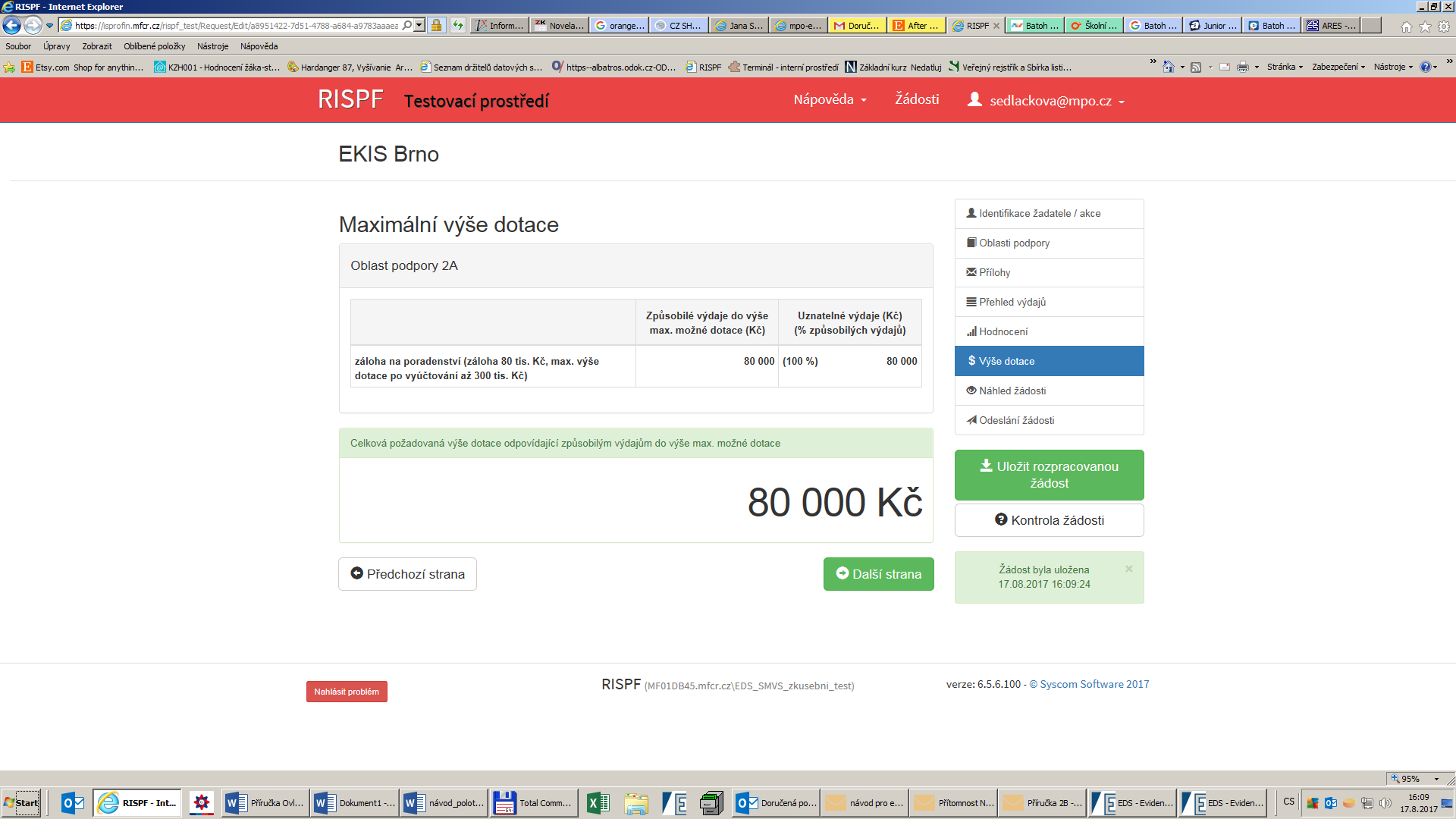 Obrázek 27 – Záložka Výše dotaceV této záložce je uvedeno, že Vám bude vyplacena záloha na poradenství. I když je na záložce uvedeno Maximální výše dotace, jedná se v případě EKIS pouze o zálohu a konečná výše dotace bude známa až po vyúčtování na konci rozpočtového roku.Záložka Náhled žádosti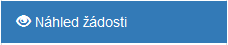 Obrázek 28 – Záložka Náhled žádostiPokud kliknete na tlačítko Náhled žádosti, celá Vaše vyplněná žádost se Vám zobrazí jako celek.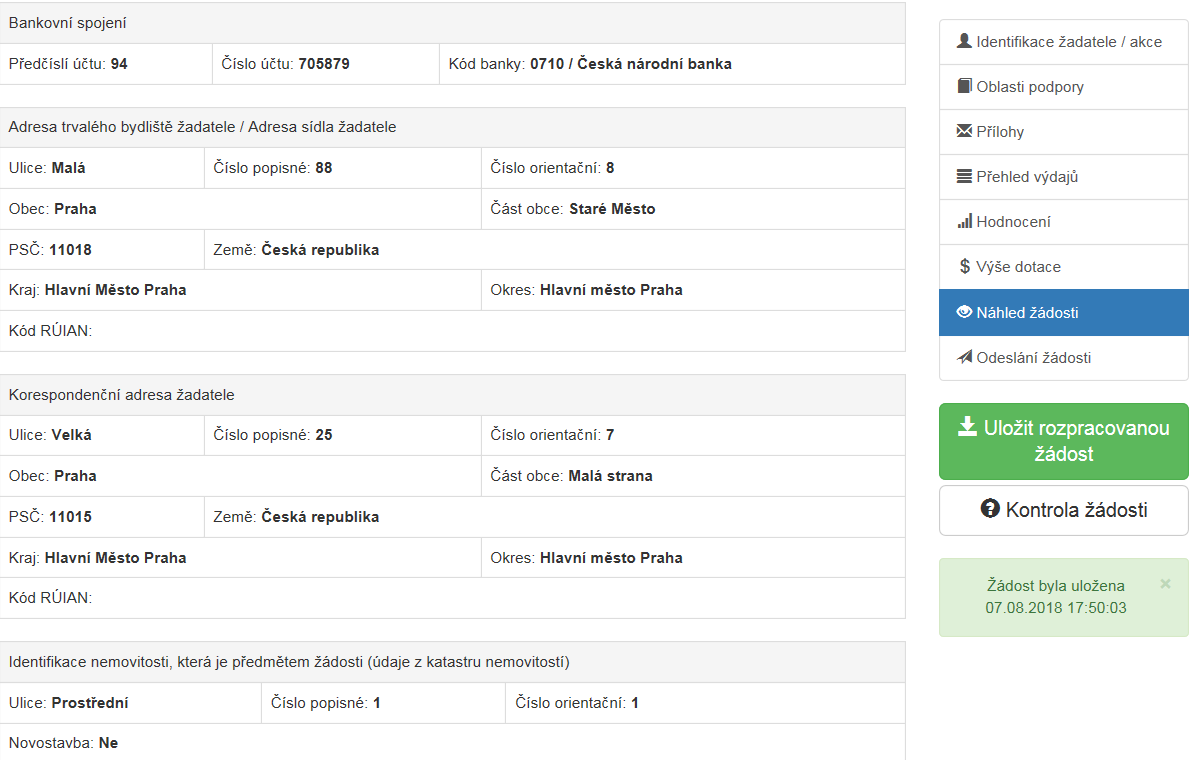 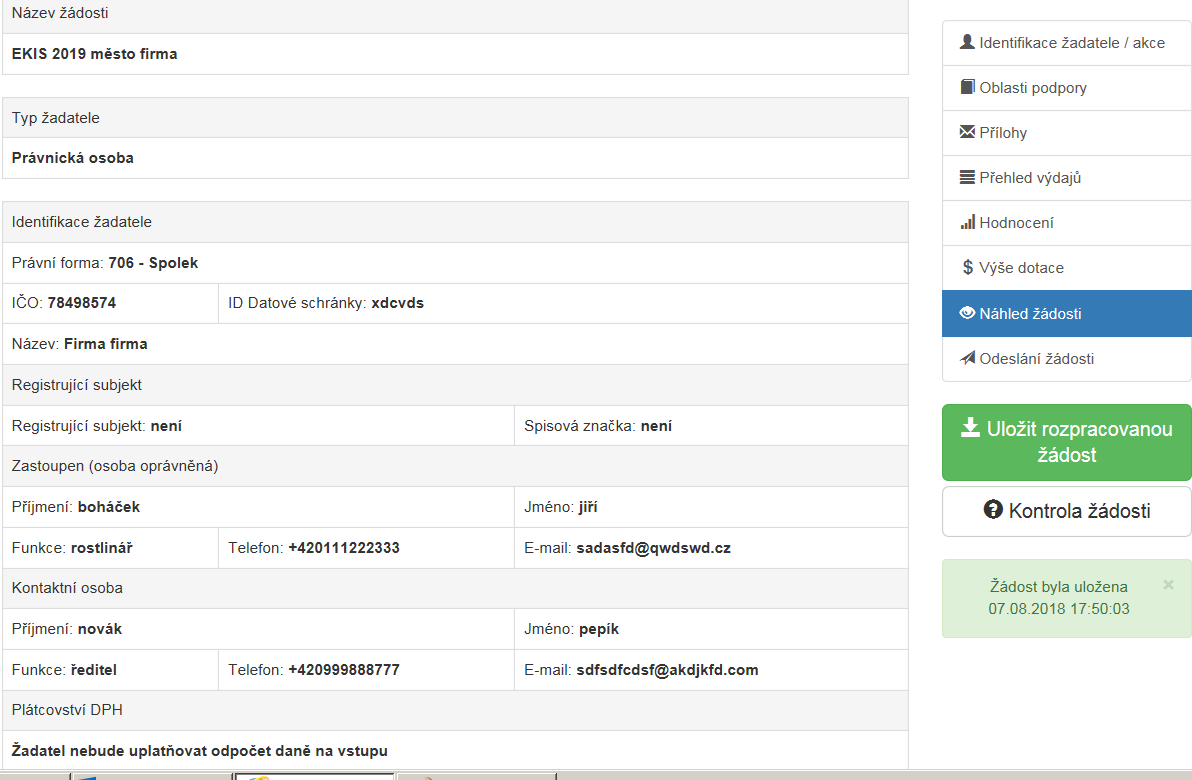 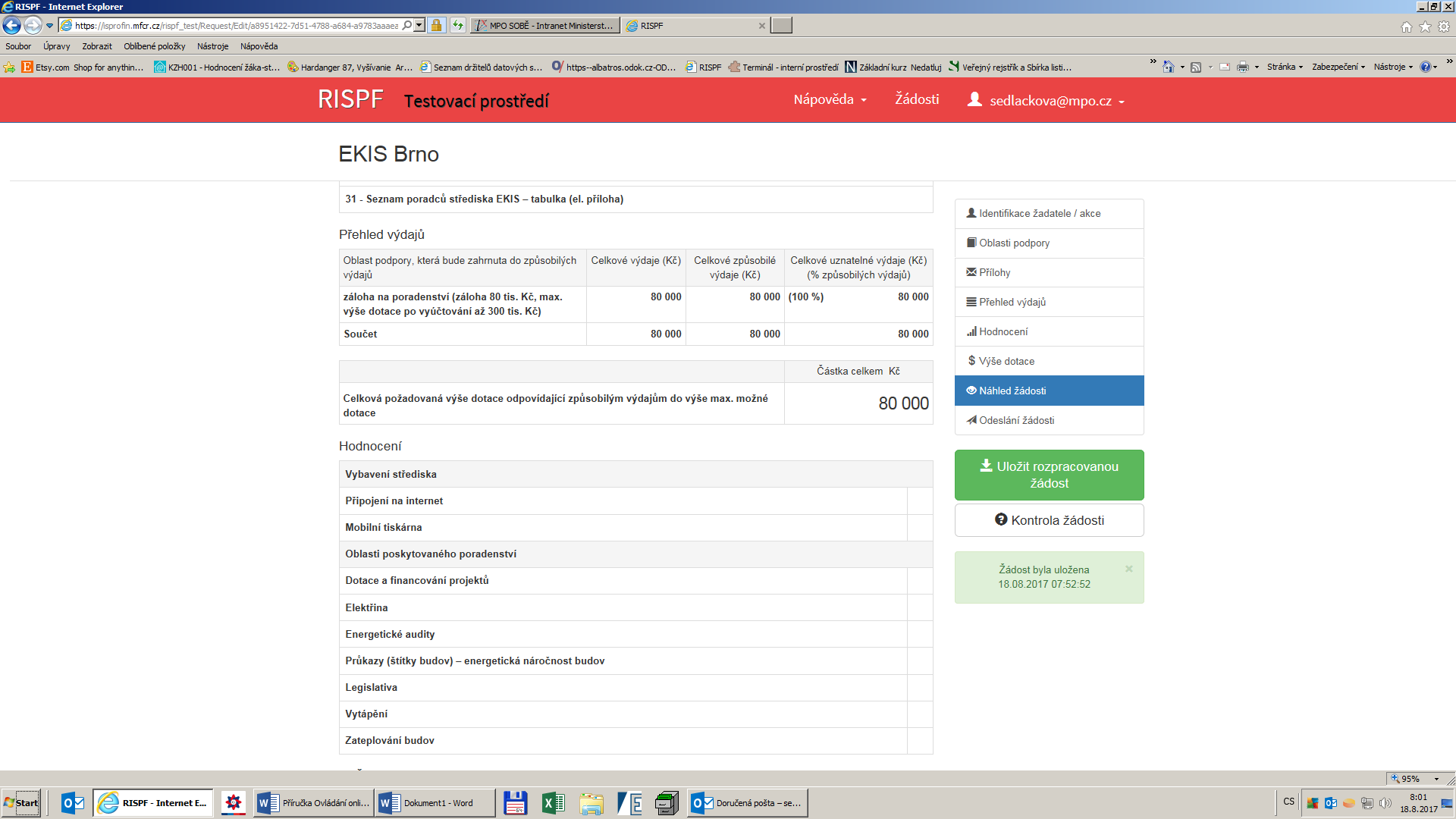 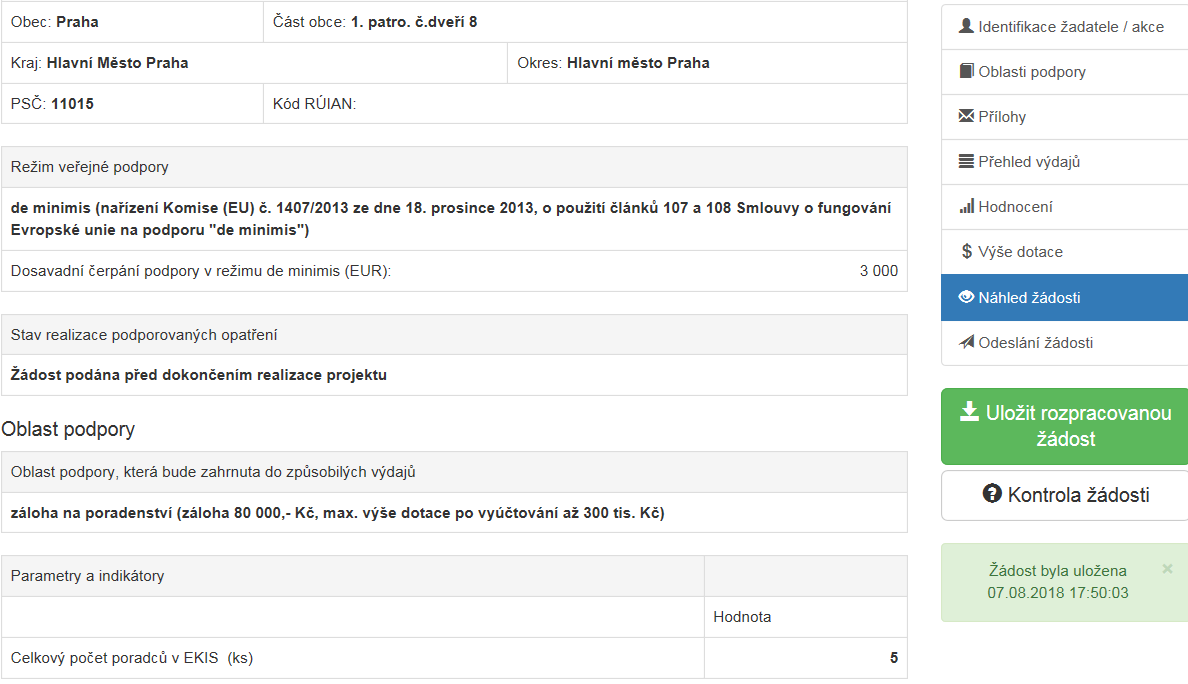 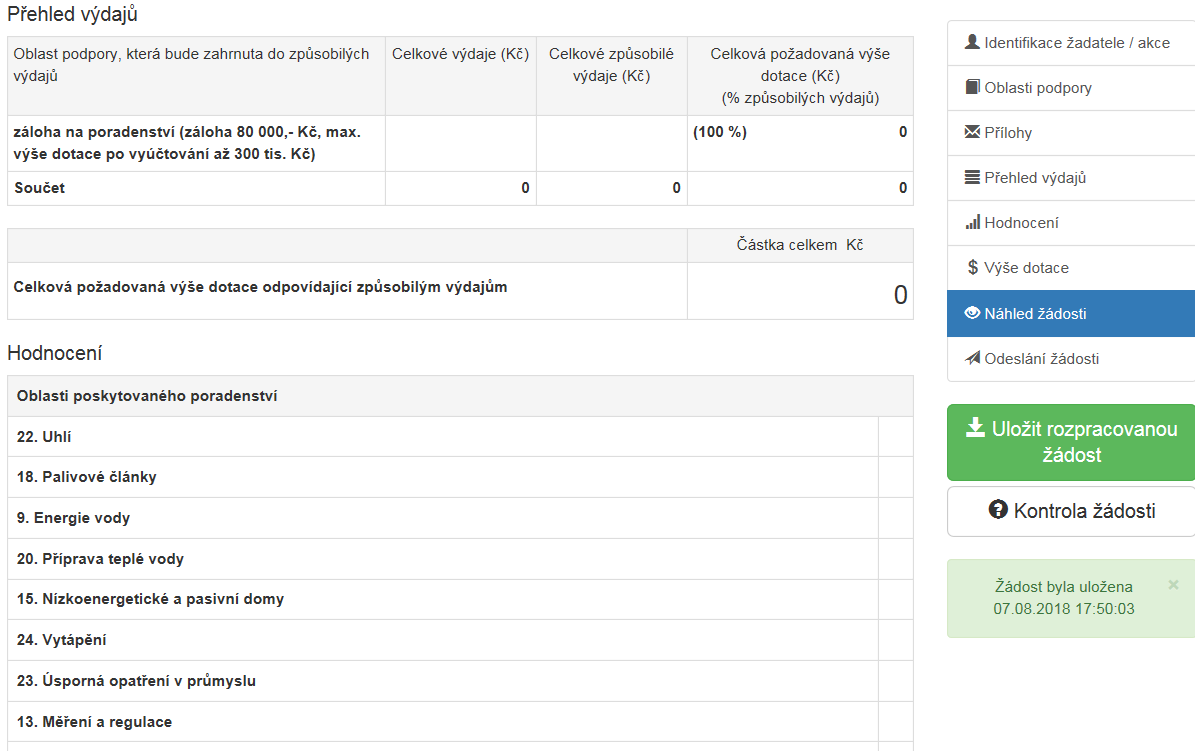 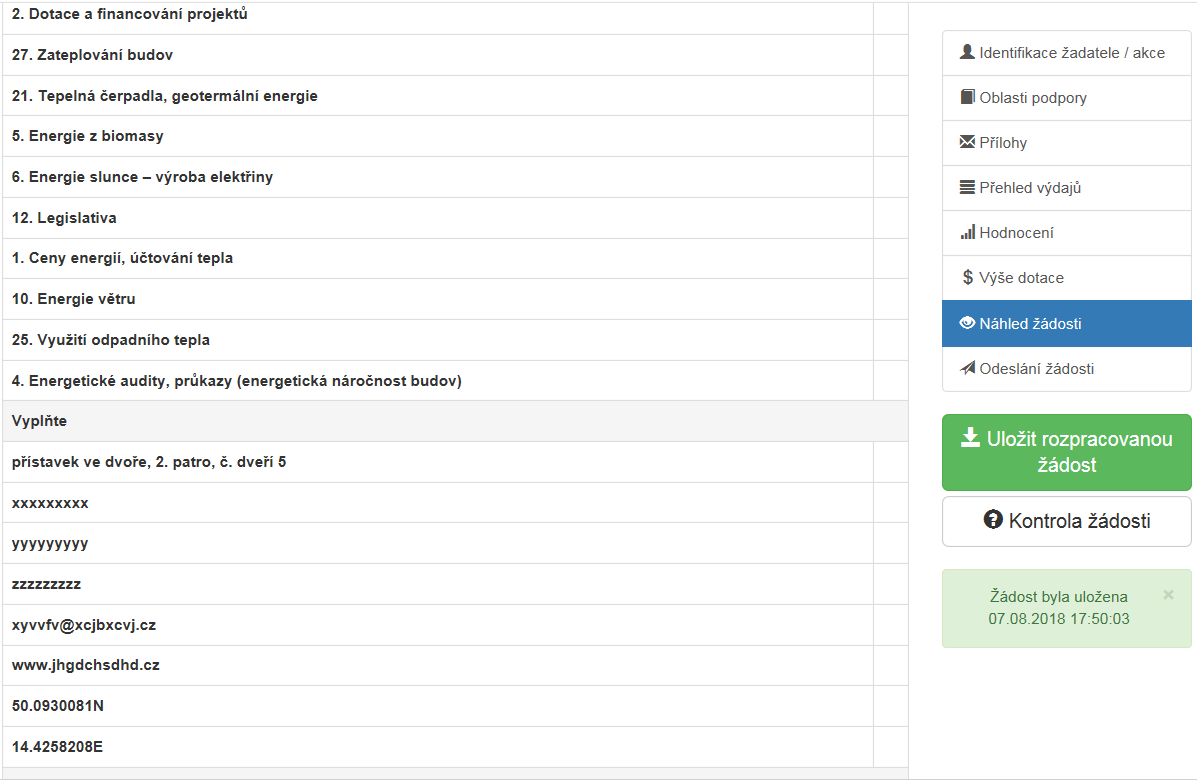 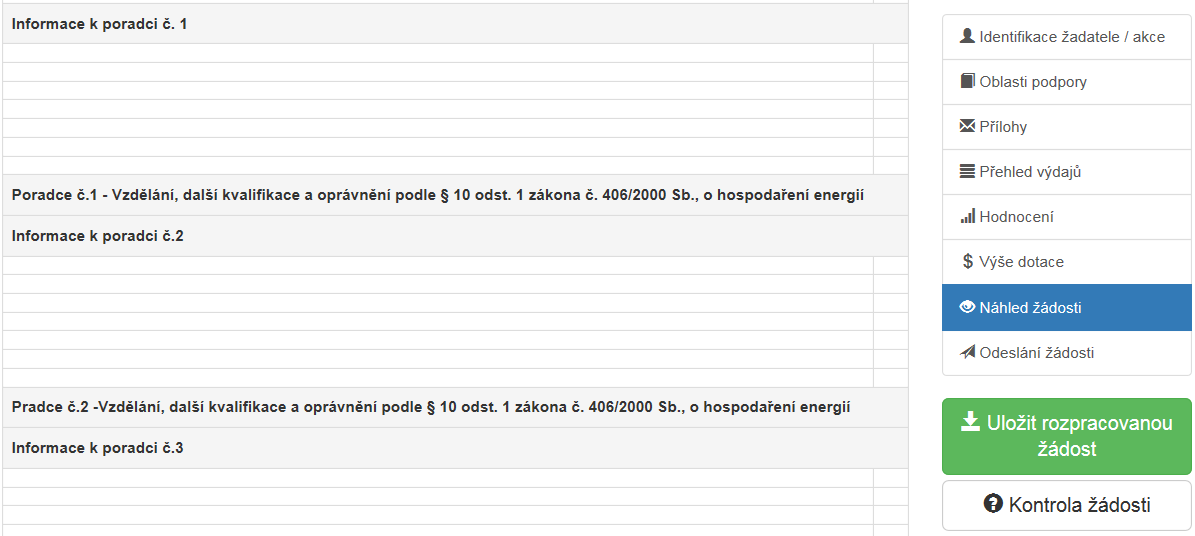 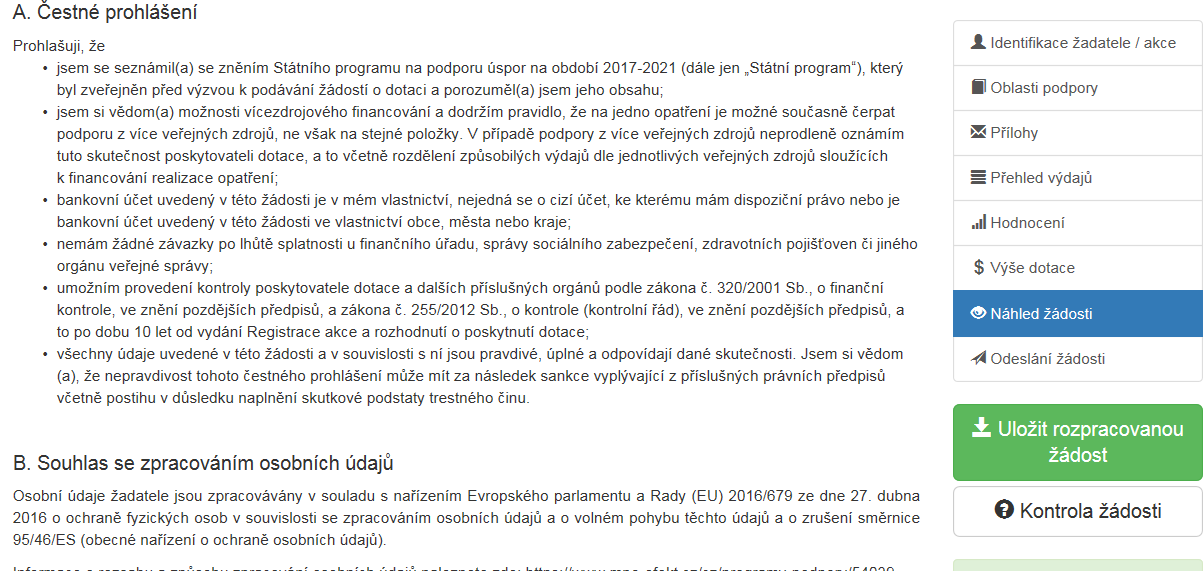 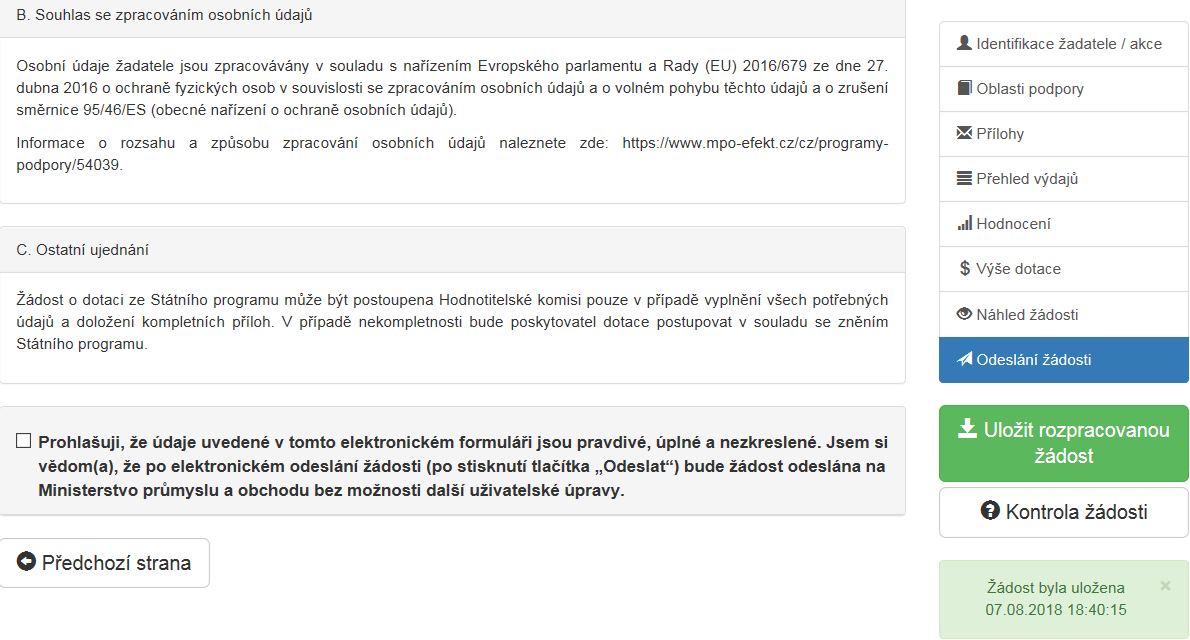 Obrázek 29 – Celkový náhled žádostiNež přejdete k poslední záložce, a to k Odeslání žádosti, doporučujeme provést celkovou kontrolu Vaší vyplněné žádosti pomocí funkce Kontrola žádosti.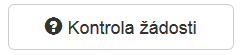 Obrázek 30 – Kontrola žádostiV případě, že je žádost zcela v pořádku, zobrazí se pod záhlavím formuláře následující hlášení: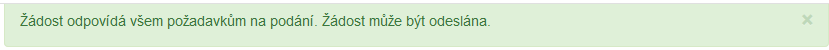 Obrázek 31 – Potvrzení správnosti žádostiV opačném případě se chybně vyplněné body označí červeným rámečkem a pro úspěšné odeslání žádosti je nezbytné je opravit.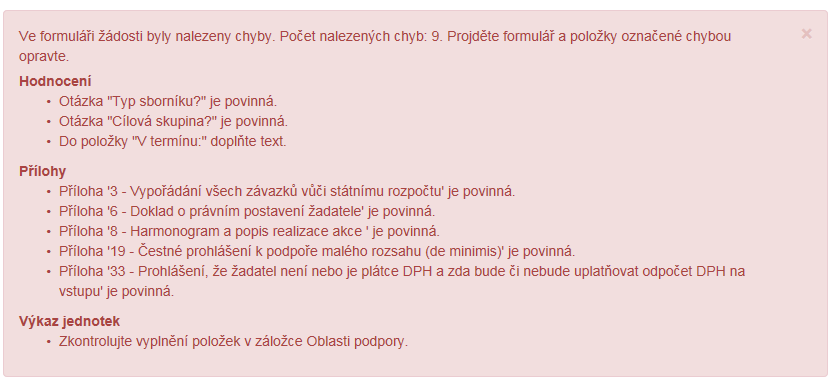 Obrázek 32 – Chybně vyplněná žádostZáložka Odeslání žádosti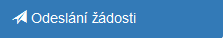 Obrázek 33 – Záložka odeslání žádostiPro odeslání je nutné zvolit následující checkboxy, díky tomu se zobrazí kontrola na Vámi vyplněný bankovní účet. Jako poslední krok vyplňte Požadované pracoviště z rozbalovacího seznamu.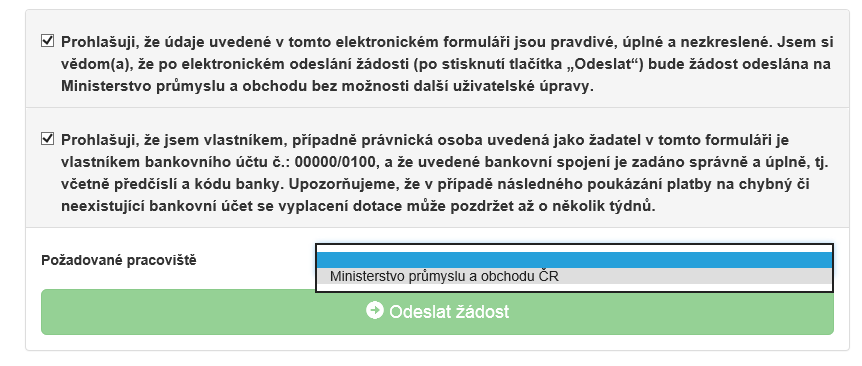 Obrázek 34 – Odeslání žádostiJeště před tím, než se žádost odešle, zobrazí se upozornění obsahující souhrn Vaší žádosti s doplňujícími informacemi. Pro náš testovací příklad toto upozornění vypadá následovně.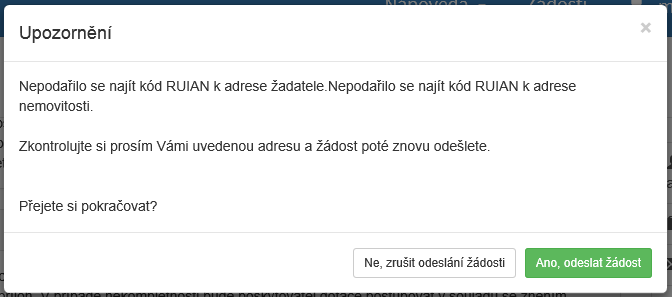 Obrázek 35 – UpozorněníPo potvrzení, že souhlasíte s upozorněním, se Vaše žádost odešle a její stav se změní na: Zaevidováno.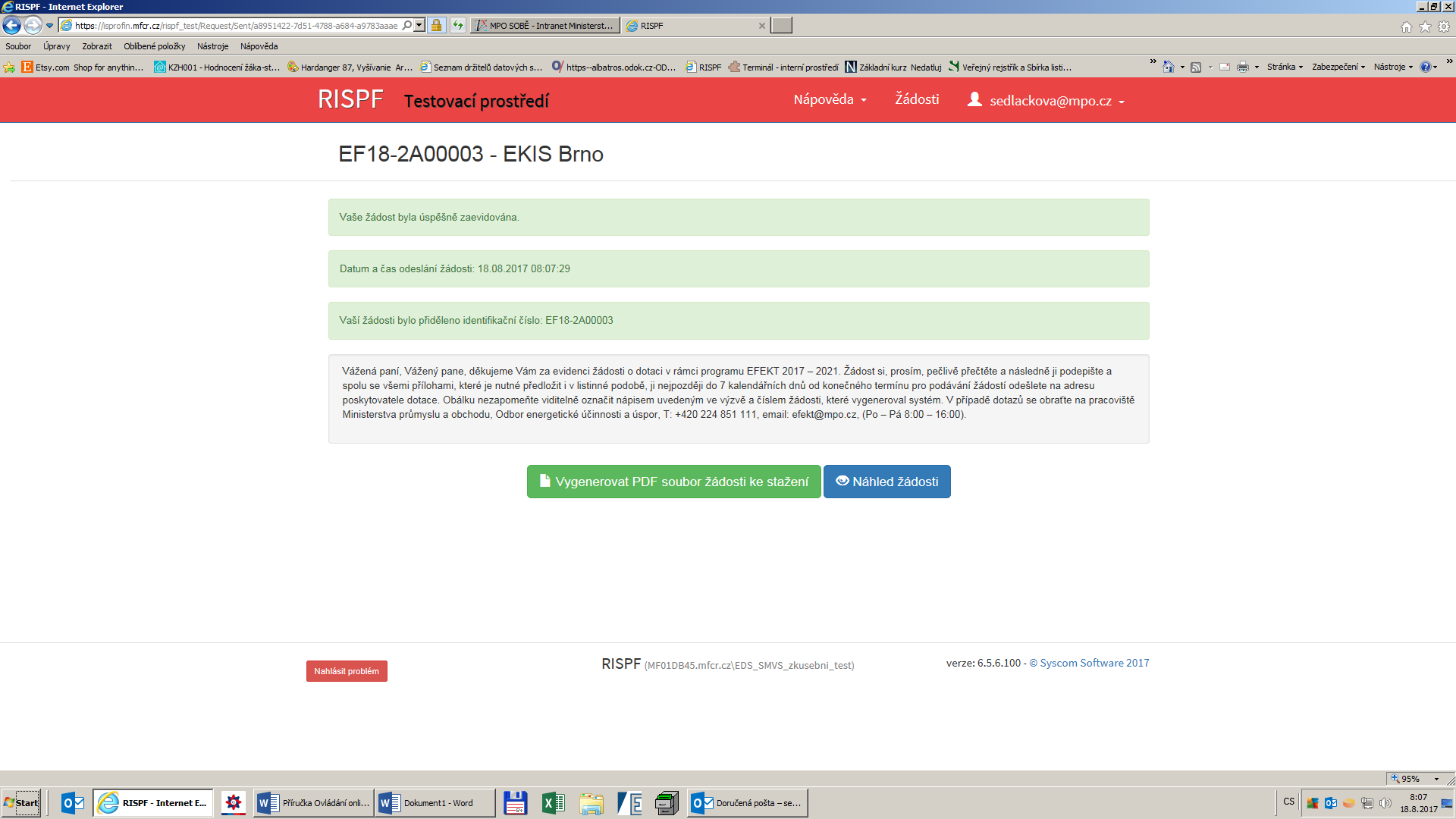 Obrázek 36 – Finální odeslání žádostiNa závěr je nutné žádost vytisknout (případně s ostatními přílohami) a doručit (osobně nebo doporučenou zásilkou) na adresu MPO. Pro tento účel slouží volba vygenerování žádosti do PDF souboru, která formulář žádosti převede do verze pro tisk. Obrázek 37 – Tisk žádostiObálku nezapomeňte označit nápisem uvedeným ve znění či ve výzvě a číslem žádosti, které přidělil (vygeneroval) systém. Obálku odešlete/doručte v termínu uvedeném ve výzvě.